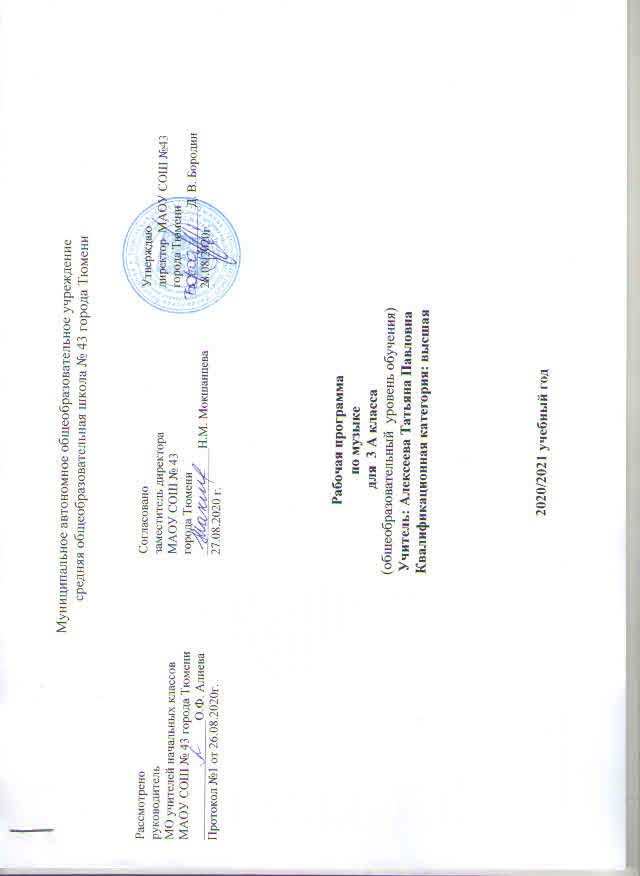 ПОЯСНИТЕЛЬНАЯ ЗАПИСКА.Рабочая программа по предмету “Музыка” для 3 класса составлена на основе федерального закона от 29.12.2012г № 273 ФЗ “Об образовании в Российской Федерации”  в соответствии с требованиями Федерального государственного образовательного стандарта начального общего образования ( приказ от 06.10.2009г. № 373 “Об утверждении и введении в действие федерального государственного образовательного стандарта начального общего образования), на основе основной образовательной программы начального общего образования, согласно учебному плану МАОУ СОШ №43 города Тюмени на 2020-2021 учебный год.ЦЕЛИ И ЗАДАЧИ КУРСА.Музыка в начальной школе является одним из основных предметов, обеспечивающих освоение искусства как духовного наследия, нравственного эталона образа жизни всего человечества. Опыт эмоционально-образного восприятия музыки, знания и умения, приобретенные при ее изучении, начальное овладение различными видами музыкально-творческой деятельности обеспечат понимание неразрывной взаимосвязи музыки и жизни, постижение культурного многообразия мира.Изучение музыки в начальной школе направлено на достижение следующих целей:формирование основ музыкальной культуры через эмоциональное восприятие музыки;воспитание эмоционально-ценностного отношения к искусству, художественного вкуса, нравственных и эстетических чувств: любви к Родине, гордости за великие достижения отечественного и мирового музыкального искусства, уважения к истории, духовным традициям России, музыкальной культуре разных народов мира;развитие восприятия музыки, интереса к музыке и музыкальной деятельности, образного и ассоциативного мышления и воображения, музыкальной памяти и слуха, певческого голоса, творческих способностей в различных видах музыкальной деятельности;обогащение знаний о музыкальном искусстве; овладение практическими умениями и навыками в учебно-творческой деятельности (пение, слушание музыки, игра на элементарных музыкальных инструментах, музыкально-пластическое движение и импровизация).Задачами курса музыки, построенного на сформулированных выше основах и ориентированного на требования Федерального государственного образовательного стандарта начального общего образования, являются: формирование основ музыкальной культуры, расширение представлений детей о мире музыкального искусства и роли музыки в жизни человека;развитие интереса младших школьников к музыкальному искусству и музыкальной деятельности;формирование умения воспринимать музыку и выражать свое отношение к музыкальным произведениям разных стилей, жанров;развитие эмоциональной отзывчивости на музыку, понимание детьми образной природы музыки, формирование умений создавать музыкальный образ в исполнении вокально-хоровых произведений, в импровизации, при создании театрализованных и музыкально-пластических композиций;развитие художественного вкуса, музыкально-творческих способностей учащихся;воспитание в процессе эмоционального восприятия и исполнения музыки нравственных позиций ребенка, его общекультурной и гражданской идентичности с учетом культурного разнообразия российского общества;формирование уровня освоения системы знаний, представлений и способов действий, достаточного для дальнейшего музыкально-эстетического образования и самообразования.Общая характеристика учебного предметаОсновой развития музыкального мышления детей становятся неоднозначность их восприятия, множественность индивидуальных трактовок, разнообразные варианты «слышания», «видения», конкретных музыкальных сочинений, отраженные, например, в рисунках, близких по своей образной сущности музыкальным произведениям. Все это способствует развитию ассоциативного мышления детей, «внутреннего слуха» и «внутреннего зрения».Постижение музыкального искусства учащимися  подразумевает различные формы общения каждого ребенка с музыкой на уроке и во внеурочной деятельности. В сферу исполнительской деятельности учащихся входят: хоровое и ансамблевое пение; пластическое интонирование и музыкально-ритмические движения; игра на музыкальных инструментах; инсценирование (разыгрывание) песен, сюжетов сказок, музыкальных пьес программного характера; освоение элементов музыкальной грамоты как средства фиксации музыкальной речи. Помимо этого, дети проявляют творческое начало в размышлениях о музыке, импровизациях (речевой, вокальной, ритмической, пластической).Описание места учебного предмета в учебном планеРабочая программа рассчитана на 34 часов, 1 час в неделю, 34 учебные недели.Описание ценностных ориентиров содержания учебного предметаЦеленаправленная организация и планомерное формирование музыкальной учебной деятельности способствует личностному развитию учащихся: реализации творческого потенциала, готовности выражать свое отношение к искусству; становлению эстетических идеалов и самосознания, позитивной самооценки и самосознания, позитивной самооценки и самоуважения, жизненного оптимизма.Приобщение учащихся к шедеврам мировой музыкальной культуры - народному и профессиональному музыкальному творчеству – направлено на формирование целостной художественной картины мира, воспитание патриотических чувств, толерантных взаимоотношений в поликультурном обществе, активизацию творческого мышления, продуктивного воображения, рефлексии, что в целом способствует познавательному и социальному развитию растущего человека. В результате у школьников формируются духовно-нравственные основания, в том числе воспитывается любовь к своему Отечеству, малой родине и семье, уважение к духовному наследию и мировоззрению разных народов, развиваются способности оценивать и сознательно выстраивать отношения с другими людьми.Художественная эмпатия, эмоционально-эстетический отклик на музыку обеспечивают коммуникативное развитие: формируют умение слушать, способность встать на позицию другого человека, вести диалог, участвовать в обсуждении значимых для человека явлений жизни и искусства, продуктивно сотрудничать со сверстниками и взрослыми. Личностное, социальное, познавательное, коммуникативное развитие учащихся обусловливается характером организации их музыкально-учебной, художественно-творческой деятельности и предопределяет решение основных педагогических задач.Планируемые результаты освоения обучающимися программыЛичностные универсальные учебные действияУ обучающегося будут сформированы:– эмоциональная отзывчивость на доступные и близкие ребенку по настроению музыкальные произведения;– образ малой Родины, отраженный в музыкальных произведениях, представление о музыкальной культуре родного края, музыкальном символе России (гимн);– интерес к различным видам музыкально-практической и творческой деятельности;– первоначальные представления о нравственном содержании музыкальных произведений;– этические и эстетические чувства, первоначальное осознание роли прекрасного в жизни человека;– выражение в музыкальном исполнительстве (в т. ч. импровизациях) своих чувств и настроений; понимание настроения других людей.Обучающийся получит возможность для формирования:– нравственно-эстетических переживаний музыки;– восприятия нравственного содержания музыки сказочного, героического характера и ненавязчивой морали русского народного творчества;– позиции слушателя и исполнителя музыкальных сочинений;– первоначальной ориентации на оценку результатов коллективной музыкально-исполнительской деятельности;– представления о рациональной организации музыкальных занятий, гигиене голосового аппарата.Регулятивные универсальные учебные действияОбучающийся научится:– принимать учебную задачу и следовать инструкции учителя;– планировать свои действия в соответствии с учебными задачами и инструкцией учителя;– эмоционально откликаться на музыкальную характеристику образов героев музыкальных сказок и музыкальных зарисовок;– выполнять действия в устной форме;– осуществлять контроль своего участия в доступных видах музыкальной деятельности.Обучающийся получит возможность научиться:– понимать смысл инструкции учителя и заданий, предложенных в учебнике;– воспринимать мнение взрослых о музыкальном произведении и его исполнении;– выполнять действия в опоре на заданный ориентир;– выполнять действия в громкоречевой (устной) форме.Познавательные универсальные учебные действияОбучающийся научится:– осуществлять поиск нужной информации, используя м атериал учебника и сведения, полученные от взрослых;– расширять свои представления о музыке (например, обращаясь к разделу «Рассказы о музыкальных инструментах»);– ориентироваться в способах решения исполнительской задачи;– использовать рисуночные и простые символические варианты музыкальной записи, в т.ч. карточки ритма;– читать простое схематическое изображение;– различать условные обозначения;– сравнивать разные части музыкального текста;– соотносить содержание рисунков с музыкальными впечатлениями.Обучающийся получит возможность научиться:– осуществлять поиск дополнительной информации (задания типа «Выясни у взрослых…»);– соотносить различные произведения по настроению, форме, по некоторым средствам музыкальной выразительности (темп, динамика, ритм, мелодия);– соотносить иллюстративный материал и основное содержание музыкального сочинения;Коммуникативные универсальные учебные действияОбучающийся научится:– использовать простые речевые средства для передачи своего впечатления от музыки;– исполнять музыкальные произведения со сверстниками, выполняя при этом разные функции (ритмическое сопровождение на разных детских инструментах и т.п.);– учитывать настроение других людей, их эмоции от восприятия музыки;– принимать участие в импровизациях, в коллективных инсценировках, в обсуждении музыкальных впечатлений;– следить за действиями других участников в процессе музыкальной деятельности.Обучающийся получит возможность научиться:– выражать свое мнение о музыке в процессе слушания и исполнения;– следить за действиями других участников в процессе импровизаций, коллективной творческой деятельности;– понимать содержание вопросов о музыке и воспроизводить их;– контролировать свои действия в коллективной работе;– проявлять инициативу, участвуя в исполнении музыки.Предметные результаты«Музыка в жизни человека»Обучающийся научится:воспринимать музыку различных жанров, размышлять о музыкальных произведениях как способе выражения чувств и мыслей человека, эмоционально, эстетически откликаться на искусство, выражая свое отношение к нему в различных видах музыкально-творческой деятельности;ориентироваться в музыкально-поэтическом творчестве, в многообразии музыкального фольклора России, сопоставлять различные образцы народной и профессиональной музыки, ценить отечественные народные музыкальные традиции;воплощать художественно-образное содержание и интонационно-мелодические особенности профессионального (в пении, слове, движении и др.) и народного творчества (в песнях, играх, действах).Обучающийся получит возможность научиться: реализовывать творческий потенциал, осуществляя собственные музыкально-исполнительские замыслы в различных видах деятельности;организовывать культурный досуг, самостоятельную музыкально-творческую деятельность, музицировать и использовать ИКТ в музыкальных играх.«Основные закономерности музыкального искусства»Обучающийся научится:соотносить выразительные и изобразительные интонации, узнавать характерные черты музыкальной речи разных композиторов, воплощать особенности музыки в исполнительской деятельности на основе полученных знаний;наблюдать за процессом и результатом музыкального развития на основе сходства и различия интонаций, тем, образов и распознавать художественный смысл различных форм построения музыки;общаться и взаимодействовать в процессе ансамблевого, коллективного (хорового и инструментального) воплощения различных художественных образов.Обучающийся получит возможность научиться:реализовывать собственные творческие замыслы в различных видах музыкальной деятельности (в пении и интерпретации музыки, игре на детских элементарных музыкальных инструментах, музыкально-пластическом движении и импровизации);использовать систему графических знаков для ориентации в нотном письме при пении простейших мелодий;владеть певческим голосом как инструментом духовного самовыражения и участвовать в коллективной творческой деятельности при воплощении заинтересовавших его музыкальных образов.«Музыкальная картина мира»Обучающийся научится:исполнять музыкальные произведения разных форм и жанров (пение, драматизация, музыкально-пластическое движение, инструментальное музицирование, импровизация и др.);определять виды музыки, сопоставлять музыкальные образы в звучании различных музыкальных инструментов, в том числе и современных электронных;оценивать и соотносить содержание и музыкальный язык народного и профессионального музыкального творчества разных стран мира.Обучающийся получит возможность научиться:адекватно оценивать явления музыкальной культуры и проявлять инициативу в выборе образцов профессионального и музыкально-поэтического творчества народов мира;оказывать помощь в организации и проведении школьных культурно-массовых мероприятий, представлять широкой публике результаты собственной музыкально-творческой деятельности (пение, инструментальное музицирование, драматизация и др.), собирать музыкальные коллекции (фонотека, видеотека)Содержание программы учебного предметаТема 1. Сказка в опере и балетеХоровое пение. "Колыбельная Гвидона" из оперы "Сказка о царе Салтане". Муз. Н. Римского-Корсакова. "Песня старой сказки". Муз. В. Мигули, сл. Л. Ошанина. "Вальс снежных хлопьев", хор из балета "Щелкунчик". Муз. П. Чайковского. "Сказки гуляют по свету". Муз. Е. Птичкина, сл. М. Пляцковского. "Про сверчка". Муз. И. Морозова, сл. А. Коваленкова. "Робин-Бобин". Муз. Г. Гладкова, сл. К. Чуковского. "Песенка друзей". Муз. Г. Гладкова, сл. Ю. Энтина.Повторение. "Песенка веселых козлят".Слушание музыки. "Три чуда", "Полет шмеля" из оперы "Сказка о царе Салтане". Муз. Н. Римского-Корсакова. "Вальс снежных хлопьев", "Марш", "Танец пастушков", "Испанский танец", "Арабский танец", "Китайский танец", "Танец феи Драже", "Вальс цветов" из балета "Щелкунчик". Муз. П. Чайковского. Тема Конька-Горбунка, тема Царь-Девицы, "Царь-горох" из балета "Конек-горбунок". Муз. Р. Щедрина.Повторение. "Марш Черномора".Импровизация. "Песенка Аленушки" по русской народной сказке "Сестрица Аленушка и братец Иванушка" и картине В. Васнецова "Аленушка" (мелодическая). На тему "Сказочки" С. Прокофьева.Движения под музыку. Дирижирование в размере 4/4. "Вальс снежных хлопьев", "Марш", "Танец пастушков", "Вальс цветов" из балета "Щелкунчик" П. ЧайковскогоТема 2. Инструментальная и вокальная музыкаХоровое пение. "Чему учат в школе". Муз. В. Шаинского, сл. М. Пляцковского. "Пробуждальная песенка". Муз. Н. Пескова, сл. П. Синявского. "Галя по салочку ходила", украинская народная песня. "Колыбельная медведицы". Муз. Е. Крылатова, сл. Ю. Яковлева. "Песня менуэта". Муз. Е. Адлера, сл. Л. Дымовой. "Оркестр чудаков". Муз. В. Тугаринова. "Колядка", украинская нар. песня. "Снежинки". Муз. В. Шаинского, сл. А. Внукова. "Чудак". Муз. В. Блага, сл. М. Везели, пер. М. Кравчука.Повторение. "Как под горкой".Слушание музыки. "Лебедь" (Карнавал животных). Муз. К. Сен-Санса. "Детская симфония". Муз. И. Гайдна. "Соловей". Муз. А. Алябьева. "Менуэт". Муз. В. А.Моцарта."Кикимора". Муз. А. Лядова.Повторение. "Ария Царевны-Лебеди" из оперы "Сказка о царе Салтане". Муз. Н. Римского-Корсакова. Импровизация. "Я - композитор" (какому музыкальному инструменту ты поручил бы исполнить эту пьесу? "Мелодия". Муз. А. Рубинштейна). На стихотворный текст (песня, танец, марш) (мелодическая).Движения под музыку. "Менуэт". Муз. В.А. Моцарта. Дирижирование в размере 4/4.Тема 3. Музыка разных народовХоровое пение. Во поле береза стояла", русская нар. песня. "За рекою старый дом". Муз. И. С. Баха. "Колыбельная". Муз. Р. Паулса, сл. Аспазии. "Заход солнца". Муз. Э. Грига, сл. А. Мунка. "Пастушка", франузская нар. песня. "Кумушка", белорусская нар. песня. "Чунга-Чанга". Муз. В. Шаинского, сл. Ю. Энтина. "Золотая свадьба". Муз. Р. Паулса, сл. Н. Резника. Повторение. "Савка и Гришка". Слушание музыки. "Гопак", украинский танец из оперы "Сорочинская ярмарка". Муз. М. Мусоргского. "Шествие гномов". Муз. Э. Грига. "Танец с саблями" из балета "Гаянэ". Муз. А. Хачатуряна. Финал IV симфонии П. Чайковского. "Шутка" И.С. Баха.Повторение. "Менуэт". Муз. В.А. Моцарта. Импровизация. "Музыкальный разговор" (ритмическая).Движения под музыку. "Барыня", русская нар. песня. "Полька", эстонская танцевальная мелодия. "Менуэт". Муз. И.С. Баха.Тема 4. Картины природы в музыкеХоровое пение. Русские народные песни: "А я по лугу", "Уж ты сад". "Береза". Муз. В. Веселова, сл. С. Есенина. "Колыбельная песня". Муз. В.А. Моцарта. "Весенняя". Муз. В.А. Моцарта. "Осень". Муз. Ю. Чичкова, сл. И. Мазнина. "Проводы масленицы" из оперы "Снегурочка". Муз. Н. Римского-Корсакова, сл. И. Устюжанина.Повторение: "Песенка о лете".Слушание музыки. "Утро". Муз. С. Прокофьева. "Весна и Осень", из музыки к повести А. С. Пушкина "Метель". Муз. Г. Свиридова. "Утро". Муз. Э. Грига.Повторение. "Дождь и радуга".Импровизация. На текст стихотворения П. Соловьевой "Подснежник" (мелодическая). "Колыбельная". Муз. В.А. Моцарта (ритмическая). На текст стихотворения А. Фета "Осень", П. Вяземского "Зима" (мелодическая).Движения под музыку. Дирижирование в размерах: 2/4, 3/4, 4/4. "Шествие кузнечиков". Муз. С. Прокофьева.Тема 5. Героические страницы родной истории в музыкеХоровое пение. Хоры "Вставайте, люди русские". "На Руси родной, на Руси большой не бывать врагу", из кантаты "Александр Невский", Муз С. Прокофьева. "Вспомним, братцы, Русь и славу", русская нар. песня. "Россия, Россия", Муз. Ю. Чичкова, сл. Ю. Разумовского. "Слава", русская нар. песня. "Песня о Москве". Муз. Г. Свиридова, сл. А. Барто. "Московский воробей". Муз. Д. Львова-Компанейца, сл. Ю. Коринца. "Большой хоровод". Муз. Б. Савельева, сл. Лены Жигалкиной и А. Хайта. "Солдатушки, бравы ребятушки", русская народная песня.Слушание музыки. Кантата "Александр Невский". Муз. С. Прокофьева, сл. В. Луговского и С. Прокофьева. "Катюша". Муз. М. Блантера, сл. М. Исаковского. "Журавли". Муз. Я. Френкеля, сл. Р. Гамзатова. "Романс Антониды", "Ария Сусанина", хор "Славься" из оперы "Иван Сусанин" ("Жизнь за царя"). Муз. М. Глинки.Импровизация. На текст стихотворения И. Никитина "Русь". В характере песни, танца и марша (мелодическая). На текст стихотворения П. Воронько "Лучше нет родного края " (мелодическая).Движения под музыку. Дирижирование в размерах 3/4 и 4/4.Материально-технического обеспеченияРигина Г.С. Музыка: Учебник для 3 класса. - Самара: Издательство «Учебная литература»: Издательский дом «Федоров», 2015 год.Перечень Интернет-ресурсов, используемых в учебном процессе 1. http://www.uroki.net/2. http://www.zankov.ru/№ уроковТема(раздел)Планируемые результаты обученияПланируемые результаты обученияВозможные виды деятельности учащихсяДата проведенияДата проведения№ уроковТема(раздел)ПредметныеМетапредметныеЛичностныеВозможные виды деятельности учащихсяПо плануПо фактуСказка в опере и балете. Песни – сказки. (7 часов)Сказка в опере и балете. Песни – сказки. (7 часов)Обучающийся научится:– воспринимать и понимать музыку разного эмоционально-образного содержания, разных жанров, включаяфрагменты опер, балетов, кантат, симфоний;– различать русскую музыку и музыку других народов; сопоставлять произведения профессиональной и народной музыки;– понимать нравственный смысл сказочных образов в опере и балете, героических образов в русских народных песнях и в музыке крупных жанров: опере и кантате;– эмоционально выражать свое отношение к музыкальным произведениям;– ориентироваться в жанрах и основных особенностях музыкального фольклора;– понимать возможности музыки, передавать чувства и мысли человека;– передавать в музыкально-творческой деятельности художественно - образное содержание и основные особенности сочинений разных композиторов и народного творчества.- слушать музыкальное произведение, выделять в нем выразительные и изобразительные интонации, различать произведения разных жанров;– наблюдать за развитием музыкальных образов, тем, интонаций, воспринимать различие в формах построения музыки;– участвовать в коллективном воплощении музыкальных образов, выражая свое мнение в общении со сверстниками;– узнавать черты музыкальной речиотдельных композиторов; применятьполученные знания в исполнительской деятельности;– узнавать народные мелодии в творчестве композиторов; звучание музыкальных инструментов и певческих голосов.Регулятивные универсальные учебные действияОбучающийся научится:– принимать и сохранять учебную, в т. ч. музыкально-исполнительскую, задачу, понимать смысл инструкции учителя и вносить в нее коррективы;– планировать свои действия в соответствии с учебными задачами, различая способ и результат собственных действий;– выполнять действия (в устной форме) в опоре на заданный учителем или сверстниками ориентир;– эмоционально откликаться на музыкальную характеристику образов героев музыкальных произведений разных жанров;– осуществлять контроль и самооценку своего участия в разных видах музыкальной деятельности.Познавательные универсальные учебные действияОбучающийся научится:– осуществлять поиск нужной информации в словарике и из дополнительных источников, расширять свои представления о музыке и музыкантах;– самостоятельно работать с дополнительными текстами и заданиями в рабочей тетради;– передавать свои впечатления о воспринимаемых музыкальных произведениях;– использовать примеры музыкальной записи при обсуждении особенностей музыки;– выбирать способы решения исполнительской задачи;– соотносить иллюстративный материал и основное содержание музыкального сочинения;– соотносить содержание рисунков и схематических изображений с музыкальными впечатлениями;– исполнять попевки, ориентируясь на запись ручными знаками и нотный текст.Коммуникативные универсальные учебные действияОбучающийся научится:– выражать свое мнение о музыке в процессе слушания и исполнения, используя разные речевые средства (монолог, диалог, письменно);– выразительно исполнять музыкальные произведения, принимать активное участие в различных видах музыкальной деятельности;– понимать содержание вопросов и воспроизводить несложные вопросы о музыке;– проявлять инициативу, участвуя в исполнении музыки;– контролировать свои действия в коллективной работе и понимать важность их правильного выполнения;– понимать необходимость координации совместных действий при выполнении учебных и творческих задач;– понимать важность сотрудничества со сверстниками и взрослыми;– принимать мнение, отличное от своей точки зрения;– стремиться к пониманию позиции другого человека.У обучающегося будут сформированы:– эмоциональная отзывчивость на музыкальные произведения различного образного содержания;– позиция слушателя и исполнителя музыкальных произведений, первоначальные навыки оценки и самооценки музыкально-творческой деятельности;– образ Родины, представление о ее богатой истории, героях-защитниках, о культурном наследии России;– устойчивое положительное отношение к урокам музыки; интерес к музыкальным занятиям во внеурочной деятельности, понимание значения музыки в собственной жизни;– основа для развития чувства прекрасного через знакомство с доступными музыкальными произведениями разных эпох, жанров, стилей;– эмпатия как понимание чувств других людей и сопереживание им;– представление о музыке и музыкальных занятиях как факторе, позитивно влияющем на здоровье, первоначальные представления о досуге.Наблюдать за использованием музыки в жизни человека. Воспринимать звуки природы, сравнивать их с музыкальными звуками.Различать настроения, чувства и характер человека, выраженные в музыке.Размышлять об истоках возникновения музыкального искусства.Проявлять эмоциональную отзывчивость, личностное отношение при восприятии музыкальных произведений.Исполнять песни, играть на детских элементарных и электронных музыкальных инструментах.Осуществлять первые опыты сочинения.Сравнивать музыкальные произведения разных жанров и стилей.Размышлять о модификации жанров в современной музыке.Различать песенность, танцевальность и маршевость в музыке.Сравнивать специфические особенности произведений разных жанров.Исполнять различные по характеру музыкальные произведения.Инсценировать песни, танцы, фрагменты опер, мюзиклов.Импровизировать (вокальная, инструментальная, танцевальная импровизации) с учётом характера основных жанров музыки.Осуществлять собственный музыкально-исполнительский замысел в пении и импровизациях.Разучивать и исполнять образцы музыкально-поэтического творчества (прибаутки, скороговорки, загадки, хороводы, игры).Разыгрывать народные песни, участвовать в коллективных играх-драматизациях.Размышлять и рассуждать об отечественной музыке и многообразии музыкального фольклора России.Сравнивать различные образцы народной и профессиональной музыки.Обнаруживать общность истоков народной и профессиональной музыки.Выявлять характерные свойства народной и композиторской музыки.Импровизировать (вокальная, инструментальная, танцевальная импровизации) при воплощении музыкальных образов.Выражать свое эмоциональное отношение к музыкальным образам исторического прошлого в слове, рисунке, жесте, пении и др.Отражать интонационно-мелодические особенности отечественного музыкального фольклора в исполнении.Подбирать простейший аккомпанемент к народным песням, танцам и др.Воплощать художественно-образное содержание народной и профессиональной музыки в пении, слове, пластике, рисунке и др.1-2Сказочные образы в музыке Н.Римского – КорсаковаОбучающийся научится:– воспринимать и понимать музыку разного эмоционально-образного содержания, разных жанров, включаяфрагменты опер, балетов, кантат, симфоний;– различать русскую музыку и музыку других народов; сопоставлять произведения профессиональной и народной музыки;– понимать нравственный смысл сказочных образов в опере и балете, героических образов в русских народных песнях и в музыке крупных жанров: опере и кантате;– эмоционально выражать свое отношение к музыкальным произведениям;– ориентироваться в жанрах и основных особенностях музыкального фольклора;– понимать возможности музыки, передавать чувства и мысли человека;– передавать в музыкально-творческой деятельности художественно - образное содержание и основные особенности сочинений разных композиторов и народного творчества.- слушать музыкальное произведение, выделять в нем выразительные и изобразительные интонации, различать произведения разных жанров;– наблюдать за развитием музыкальных образов, тем, интонаций, воспринимать различие в формах построения музыки;– участвовать в коллективном воплощении музыкальных образов, выражая свое мнение в общении со сверстниками;– узнавать черты музыкальной речиотдельных композиторов; применятьполученные знания в исполнительской деятельности;– узнавать народные мелодии в творчестве композиторов; звучание музыкальных инструментов и певческих голосов.Регулятивные универсальные учебные действияОбучающийся научится:– принимать и сохранять учебную, в т. ч. музыкально-исполнительскую, задачу, понимать смысл инструкции учителя и вносить в нее коррективы;– планировать свои действия в соответствии с учебными задачами, различая способ и результат собственных действий;– выполнять действия (в устной форме) в опоре на заданный учителем или сверстниками ориентир;– эмоционально откликаться на музыкальную характеристику образов героев музыкальных произведений разных жанров;– осуществлять контроль и самооценку своего участия в разных видах музыкальной деятельности.Познавательные универсальные учебные действияОбучающийся научится:– осуществлять поиск нужной информации в словарике и из дополнительных источников, расширять свои представления о музыке и музыкантах;– самостоятельно работать с дополнительными текстами и заданиями в рабочей тетради;– передавать свои впечатления о воспринимаемых музыкальных произведениях;– использовать примеры музыкальной записи при обсуждении особенностей музыки;– выбирать способы решения исполнительской задачи;– соотносить иллюстративный материал и основное содержание музыкального сочинения;– соотносить содержание рисунков и схематических изображений с музыкальными впечатлениями;– исполнять попевки, ориентируясь на запись ручными знаками и нотный текст.Коммуникативные универсальные учебные действияОбучающийся научится:– выражать свое мнение о музыке в процессе слушания и исполнения, используя разные речевые средства (монолог, диалог, письменно);– выразительно исполнять музыкальные произведения, принимать активное участие в различных видах музыкальной деятельности;– понимать содержание вопросов и воспроизводить несложные вопросы о музыке;– проявлять инициативу, участвуя в исполнении музыки;– контролировать свои действия в коллективной работе и понимать важность их правильного выполнения;– понимать необходимость координации совместных действий при выполнении учебных и творческих задач;– понимать важность сотрудничества со сверстниками и взрослыми;– принимать мнение, отличное от своей точки зрения;– стремиться к пониманию позиции другого человека.У обучающегося будут сформированы:– эмоциональная отзывчивость на музыкальные произведения различного образного содержания;– позиция слушателя и исполнителя музыкальных произведений, первоначальные навыки оценки и самооценки музыкально-творческой деятельности;– образ Родины, представление о ее богатой истории, героях-защитниках, о культурном наследии России;– устойчивое положительное отношение к урокам музыки; интерес к музыкальным занятиям во внеурочной деятельности, понимание значения музыки в собственной жизни;– основа для развития чувства прекрасного через знакомство с доступными музыкальными произведениями разных эпох, жанров, стилей;– эмпатия как понимание чувств других людей и сопереживание им;– представление о музыке и музыкальных занятиях как факторе, позитивно влияющем на здоровье, первоначальные представления о досуге.Наблюдать за использованием музыки в жизни человека. Воспринимать звуки природы, сравнивать их с музыкальными звуками.Различать настроения, чувства и характер человека, выраженные в музыке.Размышлять об истоках возникновения музыкального искусства.Проявлять эмоциональную отзывчивость, личностное отношение при восприятии музыкальных произведений.Исполнять песни, играть на детских элементарных и электронных музыкальных инструментах.Осуществлять первые опыты сочинения.Сравнивать музыкальные произведения разных жанров и стилей.Размышлять о модификации жанров в современной музыке.Различать песенность, танцевальность и маршевость в музыке.Сравнивать специфические особенности произведений разных жанров.Исполнять различные по характеру музыкальные произведения.Инсценировать песни, танцы, фрагменты опер, мюзиклов.Импровизировать (вокальная, инструментальная, танцевальная импровизации) с учётом характера основных жанров музыки.Осуществлять собственный музыкально-исполнительский замысел в пении и импровизациях.Разучивать и исполнять образцы музыкально-поэтического творчества (прибаутки, скороговорки, загадки, хороводы, игры).Разыгрывать народные песни, участвовать в коллективных играх-драматизациях.Размышлять и рассуждать об отечественной музыке и многообразии музыкального фольклора России.Сравнивать различные образцы народной и профессиональной музыки.Обнаруживать общность истоков народной и профессиональной музыки.Выявлять характерные свойства народной и композиторской музыки.Импровизировать (вокальная, инструментальная, танцевальная импровизации) при воплощении музыкальных образов.Выражать свое эмоциональное отношение к музыкальным образам исторического прошлого в слове, рисунке, жесте, пении и др.Отражать интонационно-мелодические особенности отечественного музыкального фольклора в исполнении.Подбирать простейший аккомпанемент к народным песням, танцам и др.Воплощать художественно-образное содержание народной и профессиональной музыки в пении, слове, пластике, рисунке и др.2.099.093-4Сказочные образы в музыке П.ЧайковскогоОбучающийся научится:– воспринимать и понимать музыку разного эмоционально-образного содержания, разных жанров, включаяфрагменты опер, балетов, кантат, симфоний;– различать русскую музыку и музыку других народов; сопоставлять произведения профессиональной и народной музыки;– понимать нравственный смысл сказочных образов в опере и балете, героических образов в русских народных песнях и в музыке крупных жанров: опере и кантате;– эмоционально выражать свое отношение к музыкальным произведениям;– ориентироваться в жанрах и основных особенностях музыкального фольклора;– понимать возможности музыки, передавать чувства и мысли человека;– передавать в музыкально-творческой деятельности художественно - образное содержание и основные особенности сочинений разных композиторов и народного творчества.- слушать музыкальное произведение, выделять в нем выразительные и изобразительные интонации, различать произведения разных жанров;– наблюдать за развитием музыкальных образов, тем, интонаций, воспринимать различие в формах построения музыки;– участвовать в коллективном воплощении музыкальных образов, выражая свое мнение в общении со сверстниками;– узнавать черты музыкальной речиотдельных композиторов; применятьполученные знания в исполнительской деятельности;– узнавать народные мелодии в творчестве композиторов; звучание музыкальных инструментов и певческих голосов.Регулятивные универсальные учебные действияОбучающийся научится:– принимать и сохранять учебную, в т. ч. музыкально-исполнительскую, задачу, понимать смысл инструкции учителя и вносить в нее коррективы;– планировать свои действия в соответствии с учебными задачами, различая способ и результат собственных действий;– выполнять действия (в устной форме) в опоре на заданный учителем или сверстниками ориентир;– эмоционально откликаться на музыкальную характеристику образов героев музыкальных произведений разных жанров;– осуществлять контроль и самооценку своего участия в разных видах музыкальной деятельности.Познавательные универсальные учебные действияОбучающийся научится:– осуществлять поиск нужной информации в словарике и из дополнительных источников, расширять свои представления о музыке и музыкантах;– самостоятельно работать с дополнительными текстами и заданиями в рабочей тетради;– передавать свои впечатления о воспринимаемых музыкальных произведениях;– использовать примеры музыкальной записи при обсуждении особенностей музыки;– выбирать способы решения исполнительской задачи;– соотносить иллюстративный материал и основное содержание музыкального сочинения;– соотносить содержание рисунков и схематических изображений с музыкальными впечатлениями;– исполнять попевки, ориентируясь на запись ручными знаками и нотный текст.Коммуникативные универсальные учебные действияОбучающийся научится:– выражать свое мнение о музыке в процессе слушания и исполнения, используя разные речевые средства (монолог, диалог, письменно);– выразительно исполнять музыкальные произведения, принимать активное участие в различных видах музыкальной деятельности;– понимать содержание вопросов и воспроизводить несложные вопросы о музыке;– проявлять инициативу, участвуя в исполнении музыки;– контролировать свои действия в коллективной работе и понимать важность их правильного выполнения;– понимать необходимость координации совместных действий при выполнении учебных и творческих задач;– понимать важность сотрудничества со сверстниками и взрослыми;– принимать мнение, отличное от своей точки зрения;– стремиться к пониманию позиции другого человека.У обучающегося будут сформированы:– эмоциональная отзывчивость на музыкальные произведения различного образного содержания;– позиция слушателя и исполнителя музыкальных произведений, первоначальные навыки оценки и самооценки музыкально-творческой деятельности;– образ Родины, представление о ее богатой истории, героях-защитниках, о культурном наследии России;– устойчивое положительное отношение к урокам музыки; интерес к музыкальным занятиям во внеурочной деятельности, понимание значения музыки в собственной жизни;– основа для развития чувства прекрасного через знакомство с доступными музыкальными произведениями разных эпох, жанров, стилей;– эмпатия как понимание чувств других людей и сопереживание им;– представление о музыке и музыкальных занятиях как факторе, позитивно влияющем на здоровье, первоначальные представления о досуге.Наблюдать за использованием музыки в жизни человека. Воспринимать звуки природы, сравнивать их с музыкальными звуками.Различать настроения, чувства и характер человека, выраженные в музыке.Размышлять об истоках возникновения музыкального искусства.Проявлять эмоциональную отзывчивость, личностное отношение при восприятии музыкальных произведений.Исполнять песни, играть на детских элементарных и электронных музыкальных инструментах.Осуществлять первые опыты сочинения.Сравнивать музыкальные произведения разных жанров и стилей.Размышлять о модификации жанров в современной музыке.Различать песенность, танцевальность и маршевость в музыке.Сравнивать специфические особенности произведений разных жанров.Исполнять различные по характеру музыкальные произведения.Инсценировать песни, танцы, фрагменты опер, мюзиклов.Импровизировать (вокальная, инструментальная, танцевальная импровизации) с учётом характера основных жанров музыки.Осуществлять собственный музыкально-исполнительский замысел в пении и импровизациях.Разучивать и исполнять образцы музыкально-поэтического творчества (прибаутки, скороговорки, загадки, хороводы, игры).Разыгрывать народные песни, участвовать в коллективных играх-драматизациях.Размышлять и рассуждать об отечественной музыке и многообразии музыкального фольклора России.Сравнивать различные образцы народной и профессиональной музыки.Обнаруживать общность истоков народной и профессиональной музыки.Выявлять характерные свойства народной и композиторской музыки.Импровизировать (вокальная, инструментальная, танцевальная импровизации) при воплощении музыкальных образов.Выражать свое эмоциональное отношение к музыкальным образам исторического прошлого в слове, рисунке, жесте, пении и др.Отражать интонационно-мелодические особенности отечественного музыкального фольклора в исполнении.Подбирать простейший аккомпанемент к народным песням, танцам и др.Воплощать художественно-образное содержание народной и профессиональной музыки в пении, слове, пластике, рисунке и др.16.0923.095П.Чайковский. Балет «Лебединое озеро»Обучающийся научится:– воспринимать и понимать музыку разного эмоционально-образного содержания, разных жанров, включаяфрагменты опер, балетов, кантат, симфоний;– различать русскую музыку и музыку других народов; сопоставлять произведения профессиональной и народной музыки;– понимать нравственный смысл сказочных образов в опере и балете, героических образов в русских народных песнях и в музыке крупных жанров: опере и кантате;– эмоционально выражать свое отношение к музыкальным произведениям;– ориентироваться в жанрах и основных особенностях музыкального фольклора;– понимать возможности музыки, передавать чувства и мысли человека;– передавать в музыкально-творческой деятельности художественно - образное содержание и основные особенности сочинений разных композиторов и народного творчества.- слушать музыкальное произведение, выделять в нем выразительные и изобразительные интонации, различать произведения разных жанров;– наблюдать за развитием музыкальных образов, тем, интонаций, воспринимать различие в формах построения музыки;– участвовать в коллективном воплощении музыкальных образов, выражая свое мнение в общении со сверстниками;– узнавать черты музыкальной речиотдельных композиторов; применятьполученные знания в исполнительской деятельности;– узнавать народные мелодии в творчестве композиторов; звучание музыкальных инструментов и певческих голосов.Регулятивные универсальные учебные действияОбучающийся научится:– принимать и сохранять учебную, в т. ч. музыкально-исполнительскую, задачу, понимать смысл инструкции учителя и вносить в нее коррективы;– планировать свои действия в соответствии с учебными задачами, различая способ и результат собственных действий;– выполнять действия (в устной форме) в опоре на заданный учителем или сверстниками ориентир;– эмоционально откликаться на музыкальную характеристику образов героев музыкальных произведений разных жанров;– осуществлять контроль и самооценку своего участия в разных видах музыкальной деятельности.Познавательные универсальные учебные действияОбучающийся научится:– осуществлять поиск нужной информации в словарике и из дополнительных источников, расширять свои представления о музыке и музыкантах;– самостоятельно работать с дополнительными текстами и заданиями в рабочей тетради;– передавать свои впечатления о воспринимаемых музыкальных произведениях;– использовать примеры музыкальной записи при обсуждении особенностей музыки;– выбирать способы решения исполнительской задачи;– соотносить иллюстративный материал и основное содержание музыкального сочинения;– соотносить содержание рисунков и схематических изображений с музыкальными впечатлениями;– исполнять попевки, ориентируясь на запись ручными знаками и нотный текст.Коммуникативные универсальные учебные действияОбучающийся научится:– выражать свое мнение о музыке в процессе слушания и исполнения, используя разные речевые средства (монолог, диалог, письменно);– выразительно исполнять музыкальные произведения, принимать активное участие в различных видах музыкальной деятельности;– понимать содержание вопросов и воспроизводить несложные вопросы о музыке;– проявлять инициативу, участвуя в исполнении музыки;– контролировать свои действия в коллективной работе и понимать важность их правильного выполнения;– понимать необходимость координации совместных действий при выполнении учебных и творческих задач;– понимать важность сотрудничества со сверстниками и взрослыми;– принимать мнение, отличное от своей точки зрения;– стремиться к пониманию позиции другого человека.У обучающегося будут сформированы:– эмоциональная отзывчивость на музыкальные произведения различного образного содержания;– позиция слушателя и исполнителя музыкальных произведений, первоначальные навыки оценки и самооценки музыкально-творческой деятельности;– образ Родины, представление о ее богатой истории, героях-защитниках, о культурном наследии России;– устойчивое положительное отношение к урокам музыки; интерес к музыкальным занятиям во внеурочной деятельности, понимание значения музыки в собственной жизни;– основа для развития чувства прекрасного через знакомство с доступными музыкальными произведениями разных эпох, жанров, стилей;– эмпатия как понимание чувств других людей и сопереживание им;– представление о музыке и музыкальных занятиях как факторе, позитивно влияющем на здоровье, первоначальные представления о досуге.Наблюдать за использованием музыки в жизни человека. Воспринимать звуки природы, сравнивать их с музыкальными звуками.Различать настроения, чувства и характер человека, выраженные в музыке.Размышлять об истоках возникновения музыкального искусства.Проявлять эмоциональную отзывчивость, личностное отношение при восприятии музыкальных произведений.Исполнять песни, играть на детских элементарных и электронных музыкальных инструментах.Осуществлять первые опыты сочинения.Сравнивать музыкальные произведения разных жанров и стилей.Размышлять о модификации жанров в современной музыке.Различать песенность, танцевальность и маршевость в музыке.Сравнивать специфические особенности произведений разных жанров.Исполнять различные по характеру музыкальные произведения.Инсценировать песни, танцы, фрагменты опер, мюзиклов.Импровизировать (вокальная, инструментальная, танцевальная импровизации) с учётом характера основных жанров музыки.Осуществлять собственный музыкально-исполнительский замысел в пении и импровизациях.Разучивать и исполнять образцы музыкально-поэтического творчества (прибаутки, скороговорки, загадки, хороводы, игры).Разыгрывать народные песни, участвовать в коллективных играх-драматизациях.Размышлять и рассуждать об отечественной музыке и многообразии музыкального фольклора России.Сравнивать различные образцы народной и профессиональной музыки.Обнаруживать общность истоков народной и профессиональной музыки.Выявлять характерные свойства народной и композиторской музыки.Импровизировать (вокальная, инструментальная, танцевальная импровизации) при воплощении музыкальных образов.Выражать свое эмоциональное отношение к музыкальным образам исторического прошлого в слове, рисунке, жесте, пении и др.Отражать интонационно-мелодические особенности отечественного музыкального фольклора в исполнении.Подбирать простейший аккомпанемент к народным песням, танцам и др.Воплощать художественно-образное содержание народной и профессиональной музыки в пении, слове, пластике, рисунке и др.30.096Р.Щедрин балет «Конёк – горбунок»Обучающийся научится:– воспринимать и понимать музыку разного эмоционально-образного содержания, разных жанров, включаяфрагменты опер, балетов, кантат, симфоний;– различать русскую музыку и музыку других народов; сопоставлять произведения профессиональной и народной музыки;– понимать нравственный смысл сказочных образов в опере и балете, героических образов в русских народных песнях и в музыке крупных жанров: опере и кантате;– эмоционально выражать свое отношение к музыкальным произведениям;– ориентироваться в жанрах и основных особенностях музыкального фольклора;– понимать возможности музыки, передавать чувства и мысли человека;– передавать в музыкально-творческой деятельности художественно - образное содержание и основные особенности сочинений разных композиторов и народного творчества.- слушать музыкальное произведение, выделять в нем выразительные и изобразительные интонации, различать произведения разных жанров;– наблюдать за развитием музыкальных образов, тем, интонаций, воспринимать различие в формах построения музыки;– участвовать в коллективном воплощении музыкальных образов, выражая свое мнение в общении со сверстниками;– узнавать черты музыкальной речиотдельных композиторов; применятьполученные знания в исполнительской деятельности;– узнавать народные мелодии в творчестве композиторов; звучание музыкальных инструментов и певческих голосов.Регулятивные универсальные учебные действияОбучающийся научится:– принимать и сохранять учебную, в т. ч. музыкально-исполнительскую, задачу, понимать смысл инструкции учителя и вносить в нее коррективы;– планировать свои действия в соответствии с учебными задачами, различая способ и результат собственных действий;– выполнять действия (в устной форме) в опоре на заданный учителем или сверстниками ориентир;– эмоционально откликаться на музыкальную характеристику образов героев музыкальных произведений разных жанров;– осуществлять контроль и самооценку своего участия в разных видах музыкальной деятельности.Познавательные универсальные учебные действияОбучающийся научится:– осуществлять поиск нужной информации в словарике и из дополнительных источников, расширять свои представления о музыке и музыкантах;– самостоятельно работать с дополнительными текстами и заданиями в рабочей тетради;– передавать свои впечатления о воспринимаемых музыкальных произведениях;– использовать примеры музыкальной записи при обсуждении особенностей музыки;– выбирать способы решения исполнительской задачи;– соотносить иллюстративный материал и основное содержание музыкального сочинения;– соотносить содержание рисунков и схематических изображений с музыкальными впечатлениями;– исполнять попевки, ориентируясь на запись ручными знаками и нотный текст.Коммуникативные универсальные учебные действияОбучающийся научится:– выражать свое мнение о музыке в процессе слушания и исполнения, используя разные речевые средства (монолог, диалог, письменно);– выразительно исполнять музыкальные произведения, принимать активное участие в различных видах музыкальной деятельности;– понимать содержание вопросов и воспроизводить несложные вопросы о музыке;– проявлять инициативу, участвуя в исполнении музыки;– контролировать свои действия в коллективной работе и понимать важность их правильного выполнения;– понимать необходимость координации совместных действий при выполнении учебных и творческих задач;– понимать важность сотрудничества со сверстниками и взрослыми;– принимать мнение, отличное от своей точки зрения;– стремиться к пониманию позиции другого человека.У обучающегося будут сформированы:– эмоциональная отзывчивость на музыкальные произведения различного образного содержания;– позиция слушателя и исполнителя музыкальных произведений, первоначальные навыки оценки и самооценки музыкально-творческой деятельности;– образ Родины, представление о ее богатой истории, героях-защитниках, о культурном наследии России;– устойчивое положительное отношение к урокам музыки; интерес к музыкальным занятиям во внеурочной деятельности, понимание значения музыки в собственной жизни;– основа для развития чувства прекрасного через знакомство с доступными музыкальными произведениями разных эпох, жанров, стилей;– эмпатия как понимание чувств других людей и сопереживание им;– представление о музыке и музыкальных занятиях как факторе, позитивно влияющем на здоровье, первоначальные представления о досуге.Наблюдать за использованием музыки в жизни человека. Воспринимать звуки природы, сравнивать их с музыкальными звуками.Различать настроения, чувства и характер человека, выраженные в музыке.Размышлять об истоках возникновения музыкального искусства.Проявлять эмоциональную отзывчивость, личностное отношение при восприятии музыкальных произведений.Исполнять песни, играть на детских элементарных и электронных музыкальных инструментах.Осуществлять первые опыты сочинения.Сравнивать музыкальные произведения разных жанров и стилей.Размышлять о модификации жанров в современной музыке.Различать песенность, танцевальность и маршевость в музыке.Сравнивать специфические особенности произведений разных жанров.Исполнять различные по характеру музыкальные произведения.Инсценировать песни, танцы, фрагменты опер, мюзиклов.Импровизировать (вокальная, инструментальная, танцевальная импровизации) с учётом характера основных жанров музыки.Осуществлять собственный музыкально-исполнительский замысел в пении и импровизациях.Разучивать и исполнять образцы музыкально-поэтического творчества (прибаутки, скороговорки, загадки, хороводы, игры).Разыгрывать народные песни, участвовать в коллективных играх-драматизациях.Размышлять и рассуждать об отечественной музыке и многообразии музыкального фольклора России.Сравнивать различные образцы народной и профессиональной музыки.Обнаруживать общность истоков народной и профессиональной музыки.Выявлять характерные свойства народной и композиторской музыки.Импровизировать (вокальная, инструментальная, танцевальная импровизации) при воплощении музыкальных образов.Выражать свое эмоциональное отношение к музыкальным образам исторического прошлого в слове, рисунке, жесте, пении и др.Отражать интонационно-мелодические особенности отечественного музыкального фольклора в исполнении.Подбирать простейший аккомпанемент к народным песням, танцам и др.Воплощать художественно-образное содержание народной и профессиональной музыки в пении, слове, пластике, рисунке и др.7.107Творческий проект «Любимые песни нашего класса»Обучающийся научится:– воспринимать и понимать музыку разного эмоционально-образного содержания, разных жанров, включаяфрагменты опер, балетов, кантат, симфоний;– различать русскую музыку и музыку других народов; сопоставлять произведения профессиональной и народной музыки;– понимать нравственный смысл сказочных образов в опере и балете, героических образов в русских народных песнях и в музыке крупных жанров: опере и кантате;– эмоционально выражать свое отношение к музыкальным произведениям;– ориентироваться в жанрах и основных особенностях музыкального фольклора;– понимать возможности музыки, передавать чувства и мысли человека;– передавать в музыкально-творческой деятельности художественно - образное содержание и основные особенности сочинений разных композиторов и народного творчества.- слушать музыкальное произведение, выделять в нем выразительные и изобразительные интонации, различать произведения разных жанров;– наблюдать за развитием музыкальных образов, тем, интонаций, воспринимать различие в формах построения музыки;– участвовать в коллективном воплощении музыкальных образов, выражая свое мнение в общении со сверстниками;– узнавать черты музыкальной речиотдельных композиторов; применятьполученные знания в исполнительской деятельности;– узнавать народные мелодии в творчестве композиторов; звучание музыкальных инструментов и певческих голосов.Регулятивные универсальные учебные действияОбучающийся научится:– принимать и сохранять учебную, в т. ч. музыкально-исполнительскую, задачу, понимать смысл инструкции учителя и вносить в нее коррективы;– планировать свои действия в соответствии с учебными задачами, различая способ и результат собственных действий;– выполнять действия (в устной форме) в опоре на заданный учителем или сверстниками ориентир;– эмоционально откликаться на музыкальную характеристику образов героев музыкальных произведений разных жанров;– осуществлять контроль и самооценку своего участия в разных видах музыкальной деятельности.Познавательные универсальные учебные действияОбучающийся научится:– осуществлять поиск нужной информации в словарике и из дополнительных источников, расширять свои представления о музыке и музыкантах;– самостоятельно работать с дополнительными текстами и заданиями в рабочей тетради;– передавать свои впечатления о воспринимаемых музыкальных произведениях;– использовать примеры музыкальной записи при обсуждении особенностей музыки;– выбирать способы решения исполнительской задачи;– соотносить иллюстративный материал и основное содержание музыкального сочинения;– соотносить содержание рисунков и схематических изображений с музыкальными впечатлениями;– исполнять попевки, ориентируясь на запись ручными знаками и нотный текст.Коммуникативные универсальные учебные действияОбучающийся научится:– выражать свое мнение о музыке в процессе слушания и исполнения, используя разные речевые средства (монолог, диалог, письменно);– выразительно исполнять музыкальные произведения, принимать активное участие в различных видах музыкальной деятельности;– понимать содержание вопросов и воспроизводить несложные вопросы о музыке;– проявлять инициативу, участвуя в исполнении музыки;– контролировать свои действия в коллективной работе и понимать важность их правильного выполнения;– понимать необходимость координации совместных действий при выполнении учебных и творческих задач;– понимать важность сотрудничества со сверстниками и взрослыми;– принимать мнение, отличное от своей точки зрения;– стремиться к пониманию позиции другого человека.У обучающегося будут сформированы:– эмоциональная отзывчивость на музыкальные произведения различного образного содержания;– позиция слушателя и исполнителя музыкальных произведений, первоначальные навыки оценки и самооценки музыкально-творческой деятельности;– образ Родины, представление о ее богатой истории, героях-защитниках, о культурном наследии России;– устойчивое положительное отношение к урокам музыки; интерес к музыкальным занятиям во внеурочной деятельности, понимание значения музыки в собственной жизни;– основа для развития чувства прекрасного через знакомство с доступными музыкальными произведениями разных эпох, жанров, стилей;– эмпатия как понимание чувств других людей и сопереживание им;– представление о музыке и музыкальных занятиях как факторе, позитивно влияющем на здоровье, первоначальные представления о досуге.Наблюдать за использованием музыки в жизни человека. Воспринимать звуки природы, сравнивать их с музыкальными звуками.Различать настроения, чувства и характер человека, выраженные в музыке.Размышлять об истоках возникновения музыкального искусства.Проявлять эмоциональную отзывчивость, личностное отношение при восприятии музыкальных произведений.Исполнять песни, играть на детских элементарных и электронных музыкальных инструментах.Осуществлять первые опыты сочинения.Сравнивать музыкальные произведения разных жанров и стилей.Размышлять о модификации жанров в современной музыке.Различать песенность, танцевальность и маршевость в музыке.Сравнивать специфические особенности произведений разных жанров.Исполнять различные по характеру музыкальные произведения.Инсценировать песни, танцы, фрагменты опер, мюзиклов.Импровизировать (вокальная, инструментальная, танцевальная импровизации) с учётом характера основных жанров музыки.Осуществлять собственный музыкально-исполнительский замысел в пении и импровизациях.Разучивать и исполнять образцы музыкально-поэтического творчества (прибаутки, скороговорки, загадки, хороводы, игры).Разыгрывать народные песни, участвовать в коллективных играх-драматизациях.Размышлять и рассуждать об отечественной музыке и многообразии музыкального фольклора России.Сравнивать различные образцы народной и профессиональной музыки.Обнаруживать общность истоков народной и профессиональной музыки.Выявлять характерные свойства народной и композиторской музыки.Импровизировать (вокальная, инструментальная, танцевальная импровизации) при воплощении музыкальных образов.Выражать свое эмоциональное отношение к музыкальным образам исторического прошлого в слове, рисунке, жесте, пении и др.Отражать интонационно-мелодические особенности отечественного музыкального фольклора в исполнении.Подбирать простейший аккомпанемент к народным песням, танцам и др.Воплощать художественно-образное содержание народной и профессиональной музыки в пении, слове, пластике, рисунке и др.14.10Инструментальная и вокальная музыка( 6 часов)Инструментальная и вокальная музыка( 6 часов)Обучающийся научится:– воспринимать и понимать музыку разного эмоционально-образного содержания, разных жанров, включаяфрагменты опер, балетов, кантат, симфоний;– различать русскую музыку и музыку других народов; сопоставлять произведения профессиональной и народной музыки;– понимать нравственный смысл сказочных образов в опере и балете, героических образов в русских народных песнях и в музыке крупных жанров: опере и кантате;– эмоционально выражать свое отношение к музыкальным произведениям;– ориентироваться в жанрах и основных особенностях музыкального фольклора;– понимать возможности музыки, передавать чувства и мысли человека;– передавать в музыкально-творческой деятельности художественно - образное содержание и основные особенности сочинений разных композиторов и народного творчества.- слушать музыкальное произведение, выделять в нем выразительные и изобразительные интонации, различать произведения разных жанров;– наблюдать за развитием музыкальных образов, тем, интонаций, воспринимать различие в формах построения музыки;– участвовать в коллективном воплощении музыкальных образов, выражая свое мнение в общении со сверстниками;– узнавать черты музыкальной речиотдельных композиторов; применятьполученные знания в исполнительской деятельности;– узнавать народные мелодии в творчестве композиторов; звучание музыкальных инструментов и певческих голосов.Регулятивные универсальные учебные действияОбучающийся научится:– принимать и сохранять учебную, в т. ч. музыкально-исполнительскую, задачу, понимать смысл инструкции учителя и вносить в нее коррективы;– планировать свои действия в соответствии с учебными задачами, различая способ и результат собственных действий;– выполнять действия (в устной форме) в опоре на заданный учителем или сверстниками ориентир;– эмоционально откликаться на музыкальную характеристику образов героев музыкальных произведений разных жанров;– осуществлять контроль и самооценку своего участия в разных видах музыкальной деятельности.Познавательные универсальные учебные действияОбучающийся научится:– осуществлять поиск нужной информации в словарике и из дополнительных источников, расширять свои представления о музыке и музыкантах;– самостоятельно работать с дополнительными текстами и заданиями в рабочей тетради;– передавать свои впечатления о воспринимаемых музыкальных произведениях;– использовать примеры музыкальной записи при обсуждении особенностей музыки;– выбирать способы решения исполнительской задачи;– соотносить иллюстративный материал и основное содержание музыкального сочинения;– соотносить содержание рисунков и схематических изображений с музыкальными впечатлениями;– исполнять попевки, ориентируясь на запись ручными знаками и нотный текст.Коммуникативные универсальные учебные действияОбучающийся научится:– выражать свое мнение о музыке в процессе слушания и исполнения, используя разные речевые средства (монолог, диалог, письменно);– выразительно исполнять музыкальные произведения, принимать активное участие в различных видах музыкальной деятельности;– понимать содержание вопросов и воспроизводить несложные вопросы о музыке;– проявлять инициативу, участвуя в исполнении музыки;– контролировать свои действия в коллективной работе и понимать важность их правильного выполнения;– понимать необходимость координации совместных действий при выполнении учебных и творческих задач;– понимать важность сотрудничества со сверстниками и взрослыми;– принимать мнение, отличное от своей точки зрения;– стремиться к пониманию позиции другого человека.8Вокальная музыка.Обучающийся научится:– воспринимать и понимать музыку разного эмоционально-образного содержания, разных жанров, включаяфрагменты опер, балетов, кантат, симфоний;– различать русскую музыку и музыку других народов; сопоставлять произведения профессиональной и народной музыки;– понимать нравственный смысл сказочных образов в опере и балете, героических образов в русских народных песнях и в музыке крупных жанров: опере и кантате;– эмоционально выражать свое отношение к музыкальным произведениям;– ориентироваться в жанрах и основных особенностях музыкального фольклора;– понимать возможности музыки, передавать чувства и мысли человека;– передавать в музыкально-творческой деятельности художественно - образное содержание и основные особенности сочинений разных композиторов и народного творчества.- слушать музыкальное произведение, выделять в нем выразительные и изобразительные интонации, различать произведения разных жанров;– наблюдать за развитием музыкальных образов, тем, интонаций, воспринимать различие в формах построения музыки;– участвовать в коллективном воплощении музыкальных образов, выражая свое мнение в общении со сверстниками;– узнавать черты музыкальной речиотдельных композиторов; применятьполученные знания в исполнительской деятельности;– узнавать народные мелодии в творчестве композиторов; звучание музыкальных инструментов и певческих голосов.Регулятивные универсальные учебные действияОбучающийся научится:– принимать и сохранять учебную, в т. ч. музыкально-исполнительскую, задачу, понимать смысл инструкции учителя и вносить в нее коррективы;– планировать свои действия в соответствии с учебными задачами, различая способ и результат собственных действий;– выполнять действия (в устной форме) в опоре на заданный учителем или сверстниками ориентир;– эмоционально откликаться на музыкальную характеристику образов героев музыкальных произведений разных жанров;– осуществлять контроль и самооценку своего участия в разных видах музыкальной деятельности.Познавательные универсальные учебные действияОбучающийся научится:– осуществлять поиск нужной информации в словарике и из дополнительных источников, расширять свои представления о музыке и музыкантах;– самостоятельно работать с дополнительными текстами и заданиями в рабочей тетради;– передавать свои впечатления о воспринимаемых музыкальных произведениях;– использовать примеры музыкальной записи при обсуждении особенностей музыки;– выбирать способы решения исполнительской задачи;– соотносить иллюстративный материал и основное содержание музыкального сочинения;– соотносить содержание рисунков и схематических изображений с музыкальными впечатлениями;– исполнять попевки, ориентируясь на запись ручными знаками и нотный текст.Коммуникативные универсальные учебные действияОбучающийся научится:– выражать свое мнение о музыке в процессе слушания и исполнения, используя разные речевые средства (монолог, диалог, письменно);– выразительно исполнять музыкальные произведения, принимать активное участие в различных видах музыкальной деятельности;– понимать содержание вопросов и воспроизводить несложные вопросы о музыке;– проявлять инициативу, участвуя в исполнении музыки;– контролировать свои действия в коллективной работе и понимать важность их правильного выполнения;– понимать необходимость координации совместных действий при выполнении учебных и творческих задач;– понимать важность сотрудничества со сверстниками и взрослыми;– принимать мнение, отличное от своей точки зрения;– стремиться к пониманию позиции другого человека.21.109Инструментальная музыка. Карнавал животных.Обучающийся научится:– воспринимать и понимать музыку разного эмоционально-образного содержания, разных жанров, включаяфрагменты опер, балетов, кантат, симфоний;– различать русскую музыку и музыку других народов; сопоставлять произведения профессиональной и народной музыки;– понимать нравственный смысл сказочных образов в опере и балете, героических образов в русских народных песнях и в музыке крупных жанров: опере и кантате;– эмоционально выражать свое отношение к музыкальным произведениям;– ориентироваться в жанрах и основных особенностях музыкального фольклора;– понимать возможности музыки, передавать чувства и мысли человека;– передавать в музыкально-творческой деятельности художественно - образное содержание и основные особенности сочинений разных композиторов и народного творчества.- слушать музыкальное произведение, выделять в нем выразительные и изобразительные интонации, различать произведения разных жанров;– наблюдать за развитием музыкальных образов, тем, интонаций, воспринимать различие в формах построения музыки;– участвовать в коллективном воплощении музыкальных образов, выражая свое мнение в общении со сверстниками;– узнавать черты музыкальной речиотдельных композиторов; применятьполученные знания в исполнительской деятельности;– узнавать народные мелодии в творчестве композиторов; звучание музыкальных инструментов и певческих голосов.Регулятивные универсальные учебные действияОбучающийся научится:– принимать и сохранять учебную, в т. ч. музыкально-исполнительскую, задачу, понимать смысл инструкции учителя и вносить в нее коррективы;– планировать свои действия в соответствии с учебными задачами, различая способ и результат собственных действий;– выполнять действия (в устной форме) в опоре на заданный учителем или сверстниками ориентир;– эмоционально откликаться на музыкальную характеристику образов героев музыкальных произведений разных жанров;– осуществлять контроль и самооценку своего участия в разных видах музыкальной деятельности.Познавательные универсальные учебные действияОбучающийся научится:– осуществлять поиск нужной информации в словарике и из дополнительных источников, расширять свои представления о музыке и музыкантах;– самостоятельно работать с дополнительными текстами и заданиями в рабочей тетради;– передавать свои впечатления о воспринимаемых музыкальных произведениях;– использовать примеры музыкальной записи при обсуждении особенностей музыки;– выбирать способы решения исполнительской задачи;– соотносить иллюстративный материал и основное содержание музыкального сочинения;– соотносить содержание рисунков и схематических изображений с музыкальными впечатлениями;– исполнять попевки, ориентируясь на запись ручными знаками и нотный текст.Коммуникативные универсальные учебные действияОбучающийся научится:– выражать свое мнение о музыке в процессе слушания и исполнения, используя разные речевые средства (монолог, диалог, письменно);– выразительно исполнять музыкальные произведения, принимать активное участие в различных видах музыкальной деятельности;– понимать содержание вопросов и воспроизводить несложные вопросы о музыке;– проявлять инициативу, участвуя в исполнении музыки;– контролировать свои действия в коллективной работе и понимать важность их правильного выполнения;– понимать необходимость координации совместных действий при выполнении учебных и творческих задач;– понимать важность сотрудничества со сверстниками и взрослыми;– принимать мнение, отличное от своей точки зрения;– стремиться к пониманию позиции другого человека.11.1110Танцуем менуэт.Обучающийся научится:– воспринимать и понимать музыку разного эмоционально-образного содержания, разных жанров, включаяфрагменты опер, балетов, кантат, симфоний;– различать русскую музыку и музыку других народов; сопоставлять произведения профессиональной и народной музыки;– понимать нравственный смысл сказочных образов в опере и балете, героических образов в русских народных песнях и в музыке крупных жанров: опере и кантате;– эмоционально выражать свое отношение к музыкальным произведениям;– ориентироваться в жанрах и основных особенностях музыкального фольклора;– понимать возможности музыки, передавать чувства и мысли человека;– передавать в музыкально-творческой деятельности художественно - образное содержание и основные особенности сочинений разных композиторов и народного творчества.- слушать музыкальное произведение, выделять в нем выразительные и изобразительные интонации, различать произведения разных жанров;– наблюдать за развитием музыкальных образов, тем, интонаций, воспринимать различие в формах построения музыки;– участвовать в коллективном воплощении музыкальных образов, выражая свое мнение в общении со сверстниками;– узнавать черты музыкальной речиотдельных композиторов; применятьполученные знания в исполнительской деятельности;– узнавать народные мелодии в творчестве композиторов; звучание музыкальных инструментов и певческих голосов.Регулятивные универсальные учебные действияОбучающийся научится:– принимать и сохранять учебную, в т. ч. музыкально-исполнительскую, задачу, понимать смысл инструкции учителя и вносить в нее коррективы;– планировать свои действия в соответствии с учебными задачами, различая способ и результат собственных действий;– выполнять действия (в устной форме) в опоре на заданный учителем или сверстниками ориентир;– эмоционально откликаться на музыкальную характеристику образов героев музыкальных произведений разных жанров;– осуществлять контроль и самооценку своего участия в разных видах музыкальной деятельности.Познавательные универсальные учебные действияОбучающийся научится:– осуществлять поиск нужной информации в словарике и из дополнительных источников, расширять свои представления о музыке и музыкантах;– самостоятельно работать с дополнительными текстами и заданиями в рабочей тетради;– передавать свои впечатления о воспринимаемых музыкальных произведениях;– использовать примеры музыкальной записи при обсуждении особенностей музыки;– выбирать способы решения исполнительской задачи;– соотносить иллюстративный материал и основное содержание музыкального сочинения;– соотносить содержание рисунков и схематических изображений с музыкальными впечатлениями;– исполнять попевки, ориентируясь на запись ручными знаками и нотный текст.Коммуникативные универсальные учебные действияОбучающийся научится:– выражать свое мнение о музыке в процессе слушания и исполнения, используя разные речевые средства (монолог, диалог, письменно);– выразительно исполнять музыкальные произведения, принимать активное участие в различных видах музыкальной деятельности;– понимать содержание вопросов и воспроизводить несложные вопросы о музыке;– проявлять инициативу, участвуя в исполнении музыки;– контролировать свои действия в коллективной работе и понимать важность их правильного выполнения;– понимать необходимость координации совместных действий при выполнении учебных и творческих задач;– понимать важность сотрудничества со сверстниками и взрослыми;– принимать мнение, отличное от своей точки зрения;– стремиться к пониманию позиции другого человека.18.1111Детская симфония.Обучающийся научится:– воспринимать и понимать музыку разного эмоционально-образного содержания, разных жанров, включаяфрагменты опер, балетов, кантат, симфоний;– различать русскую музыку и музыку других народов; сопоставлять произведения профессиональной и народной музыки;– понимать нравственный смысл сказочных образов в опере и балете, героических образов в русских народных песнях и в музыке крупных жанров: опере и кантате;– эмоционально выражать свое отношение к музыкальным произведениям;– ориентироваться в жанрах и основных особенностях музыкального фольклора;– понимать возможности музыки, передавать чувства и мысли человека;– передавать в музыкально-творческой деятельности художественно - образное содержание и основные особенности сочинений разных композиторов и народного творчества.- слушать музыкальное произведение, выделять в нем выразительные и изобразительные интонации, различать произведения разных жанров;– наблюдать за развитием музыкальных образов, тем, интонаций, воспринимать различие в формах построения музыки;– участвовать в коллективном воплощении музыкальных образов, выражая свое мнение в общении со сверстниками;– узнавать черты музыкальной речиотдельных композиторов; применятьполученные знания в исполнительской деятельности;– узнавать народные мелодии в творчестве композиторов; звучание музыкальных инструментов и певческих голосов.Регулятивные универсальные учебные действияОбучающийся научится:– принимать и сохранять учебную, в т. ч. музыкально-исполнительскую, задачу, понимать смысл инструкции учителя и вносить в нее коррективы;– планировать свои действия в соответствии с учебными задачами, различая способ и результат собственных действий;– выполнять действия (в устной форме) в опоре на заданный учителем или сверстниками ориентир;– эмоционально откликаться на музыкальную характеристику образов героев музыкальных произведений разных жанров;– осуществлять контроль и самооценку своего участия в разных видах музыкальной деятельности.Познавательные универсальные учебные действияОбучающийся научится:– осуществлять поиск нужной информации в словарике и из дополнительных источников, расширять свои представления о музыке и музыкантах;– самостоятельно работать с дополнительными текстами и заданиями в рабочей тетради;– передавать свои впечатления о воспринимаемых музыкальных произведениях;– использовать примеры музыкальной записи при обсуждении особенностей музыки;– выбирать способы решения исполнительской задачи;– соотносить иллюстративный материал и основное содержание музыкального сочинения;– соотносить содержание рисунков и схематических изображений с музыкальными впечатлениями;– исполнять попевки, ориентируясь на запись ручными знаками и нотный текст.Коммуникативные универсальные учебные действияОбучающийся научится:– выражать свое мнение о музыке в процессе слушания и исполнения, используя разные речевые средства (монолог, диалог, письменно);– выразительно исполнять музыкальные произведения, принимать активное участие в различных видах музыкальной деятельности;– понимать содержание вопросов и воспроизводить несложные вопросы о музыке;– проявлять инициативу, участвуя в исполнении музыки;– контролировать свои действия в коллективной работе и понимать важность их правильного выполнения;– понимать необходимость координации совместных действий при выполнении учебных и творческих задач;– понимать важность сотрудничества со сверстниками и взрослыми;– принимать мнение, отличное от своей точки зрения;– стремиться к пониманию позиции другого человека.25.1112Музыка на новогоднем празднике.Обучающийся научится:– воспринимать и понимать музыку разного эмоционально-образного содержания, разных жанров, включаяфрагменты опер, балетов, кантат, симфоний;– различать русскую музыку и музыку других народов; сопоставлять произведения профессиональной и народной музыки;– понимать нравственный смысл сказочных образов в опере и балете, героических образов в русских народных песнях и в музыке крупных жанров: опере и кантате;– эмоционально выражать свое отношение к музыкальным произведениям;– ориентироваться в жанрах и основных особенностях музыкального фольклора;– понимать возможности музыки, передавать чувства и мысли человека;– передавать в музыкально-творческой деятельности художественно - образное содержание и основные особенности сочинений разных композиторов и народного творчества.- слушать музыкальное произведение, выделять в нем выразительные и изобразительные интонации, различать произведения разных жанров;– наблюдать за развитием музыкальных образов, тем, интонаций, воспринимать различие в формах построения музыки;– участвовать в коллективном воплощении музыкальных образов, выражая свое мнение в общении со сверстниками;– узнавать черты музыкальной речиотдельных композиторов; применятьполученные знания в исполнительской деятельности;– узнавать народные мелодии в творчестве композиторов; звучание музыкальных инструментов и певческих голосов.Регулятивные универсальные учебные действияОбучающийся научится:– принимать и сохранять учебную, в т. ч. музыкально-исполнительскую, задачу, понимать смысл инструкции учителя и вносить в нее коррективы;– планировать свои действия в соответствии с учебными задачами, различая способ и результат собственных действий;– выполнять действия (в устной форме) в опоре на заданный учителем или сверстниками ориентир;– эмоционально откликаться на музыкальную характеристику образов героев музыкальных произведений разных жанров;– осуществлять контроль и самооценку своего участия в разных видах музыкальной деятельности.Познавательные универсальные учебные действияОбучающийся научится:– осуществлять поиск нужной информации в словарике и из дополнительных источников, расширять свои представления о музыке и музыкантах;– самостоятельно работать с дополнительными текстами и заданиями в рабочей тетради;– передавать свои впечатления о воспринимаемых музыкальных произведениях;– использовать примеры музыкальной записи при обсуждении особенностей музыки;– выбирать способы решения исполнительской задачи;– соотносить иллюстративный материал и основное содержание музыкального сочинения;– соотносить содержание рисунков и схематических изображений с музыкальными впечатлениями;– исполнять попевки, ориентируясь на запись ручными знаками и нотный текст.Коммуникативные универсальные учебные действияОбучающийся научится:– выражать свое мнение о музыке в процессе слушания и исполнения, используя разные речевые средства (монолог, диалог, письменно);– выразительно исполнять музыкальные произведения, принимать активное участие в различных видах музыкальной деятельности;– понимать содержание вопросов и воспроизводить несложные вопросы о музыке;– проявлять инициативу, участвуя в исполнении музыки;– контролировать свои действия в коллективной работе и понимать важность их правильного выполнения;– понимать необходимость координации совместных действий при выполнении учебных и творческих задач;– понимать важность сотрудничества со сверстниками и взрослыми;– принимать мнение, отличное от своей точки зрения;– стремиться к пониманию позиции другого человека.2.1213Презентация творческого проекта «Любимые песни нашего класса»Обучающийся научится:– воспринимать и понимать музыку разного эмоционально-образного содержания, разных жанров, включаяфрагменты опер, балетов, кантат, симфоний;– различать русскую музыку и музыку других народов; сопоставлять произведения профессиональной и народной музыки;– понимать нравственный смысл сказочных образов в опере и балете, героических образов в русских народных песнях и в музыке крупных жанров: опере и кантате;– эмоционально выражать свое отношение к музыкальным произведениям;– ориентироваться в жанрах и основных особенностях музыкального фольклора;– понимать возможности музыки, передавать чувства и мысли человека;– передавать в музыкально-творческой деятельности художественно - образное содержание и основные особенности сочинений разных композиторов и народного творчества.- слушать музыкальное произведение, выделять в нем выразительные и изобразительные интонации, различать произведения разных жанров;– наблюдать за развитием музыкальных образов, тем, интонаций, воспринимать различие в формах построения музыки;– участвовать в коллективном воплощении музыкальных образов, выражая свое мнение в общении со сверстниками;– узнавать черты музыкальной речиотдельных композиторов; применятьполученные знания в исполнительской деятельности;– узнавать народные мелодии в творчестве композиторов; звучание музыкальных инструментов и певческих голосов.Регулятивные универсальные учебные действияОбучающийся научится:– принимать и сохранять учебную, в т. ч. музыкально-исполнительскую, задачу, понимать смысл инструкции учителя и вносить в нее коррективы;– планировать свои действия в соответствии с учебными задачами, различая способ и результат собственных действий;– выполнять действия (в устной форме) в опоре на заданный учителем или сверстниками ориентир;– эмоционально откликаться на музыкальную характеристику образов героев музыкальных произведений разных жанров;– осуществлять контроль и самооценку своего участия в разных видах музыкальной деятельности.Познавательные универсальные учебные действияОбучающийся научится:– осуществлять поиск нужной информации в словарике и из дополнительных источников, расширять свои представления о музыке и музыкантах;– самостоятельно работать с дополнительными текстами и заданиями в рабочей тетради;– передавать свои впечатления о воспринимаемых музыкальных произведениях;– использовать примеры музыкальной записи при обсуждении особенностей музыки;– выбирать способы решения исполнительской задачи;– соотносить иллюстративный материал и основное содержание музыкального сочинения;– соотносить содержание рисунков и схематических изображений с музыкальными впечатлениями;– исполнять попевки, ориентируясь на запись ручными знаками и нотный текст.Коммуникативные универсальные учебные действияОбучающийся научится:– выражать свое мнение о музыке в процессе слушания и исполнения, используя разные речевые средства (монолог, диалог, письменно);– выразительно исполнять музыкальные произведения, принимать активное участие в различных видах музыкальной деятельности;– понимать содержание вопросов и воспроизводить несложные вопросы о музыке;– проявлять инициативу, участвуя в исполнении музыки;– контролировать свои действия в коллективной работе и понимать важность их правильного выполнения;– понимать необходимость координации совместных действий при выполнении учебных и творческих задач;– понимать важность сотрудничества со сверстниками и взрослыми;– принимать мнение, отличное от своей точки зрения;– стремиться к пониманию позиции другого человека.9.12Музыка разных народов (6 часов)Музыка разных народов (6 часов)Обучающийся научится:– воспринимать и понимать музыку разного эмоционально-образного содержания, разных жанров, включаяфрагменты опер, балетов, кантат, симфоний;– различать русскую музыку и музыку других народов; сопоставлять произведения профессиональной и народной музыки;– понимать нравственный смысл сказочных образов в опере и балете, героических образов в русских народных песнях и в музыке крупных жанров: опере и кантате;– эмоционально выражать свое отношение к музыкальным произведениям;– ориентироваться в жанрах и основных особенностях музыкального фольклора;– понимать возможности музыки, передавать чувства и мысли человека;– передавать в музыкально-творческой деятельности художественно - образное содержание и основные особенности сочинений разных композиторов и народного творчества.- слушать музыкальное произведение, выделять в нем выразительные и изобразительные интонации, различать произведения разных жанров;– наблюдать за развитием музыкальных образов, тем, интонаций, воспринимать различие в формах построения музыки;– участвовать в коллективном воплощении музыкальных образов, выражая свое мнение в общении со сверстниками;– узнавать черты музыкальной речиотдельных композиторов; применятьполученные знания в исполнительской деятельности;– узнавать народные мелодии в творчестве композиторов; звучание музыкальных инструментов и певческих голосов.Регулятивные универсальные учебные действияОбучающийся научится:– принимать и сохранять учебную, в т. ч. музыкально-исполнительскую, задачу, понимать смысл инструкции учителя и вносить в нее коррективы;– планировать свои действия в соответствии с учебными задачами, различая способ и результат собственных действий;– выполнять действия (в устной форме) в опоре на заданный учителем или сверстниками ориентир;– эмоционально откликаться на музыкальную характеристику образов героев музыкальных произведений разных жанров;– осуществлять контроль и самооценку своего участия в разных видах музыкальной деятельности.Познавательные универсальные учебные действияОбучающийся научится:– осуществлять поиск нужной информации в словарике и из дополнительных источников, расширять свои представления о музыке и музыкантах;– самостоятельно работать с дополнительными текстами и заданиями в рабочей тетради;– передавать свои впечатления о воспринимаемых музыкальных произведениях;– использовать примеры музыкальной записи при обсуждении особенностей музыки;– выбирать способы решения исполнительской задачи;– соотносить иллюстративный материал и основное содержание музыкального сочинения;– соотносить содержание рисунков и схематических изображений с музыкальными впечатлениями;– исполнять попевки, ориентируясь на запись ручными знаками и нотный текст.Коммуникативные универсальные учебные действияОбучающийся научится:– выражать свое мнение о музыке в процессе слушания и исполнения, используя разные речевые средства (монолог, диалог, письменно);– выразительно исполнять музыкальные произведения, принимать активное участие в различных видах музыкальной деятельности;– понимать содержание вопросов и воспроизводить несложные вопросы о музыке;– проявлять инициативу, участвуя в исполнении музыки;– контролировать свои действия в коллективной работе и понимать важность их правильного выполнения;– понимать необходимость координации совместных действий при выполнении учебных и творческих задач;– понимать важность сотрудничества со сверстниками и взрослыми;– принимать мнение, отличное от своей точки зрения;– стремиться к пониманию позиции другого человека.Наблюдать и оценивать интонационное богатство музыкального мира.Участвовать в музыкальной жизни страны, школы, города и др.Узнавать по звучанию и называть выдающихся исполнителей и исполнительские коллективы (в пределах изученного).Осуществлять коллективную музыкально-поэтическую деятельность (на основе музыкально-исполнительского замысла), корректировать собственное исполнение.Моделировать (сочинять) варианты интерпретации музыкальных произведений.Оценивать собственную музыкально-творческую деятельность.Участвовать в хоровом исполнении гимна России.Узнавать, определять различные виды музыки (вокальная, инструментальная, сольная, хоровая, оркестровая).Узнавать певческие голоса (детские, мужские, женские) и участвовать в коллективной, ансамблевой и сольной певческой деятельности.Определять разновидности хоровых коллективов (детский, женский, мужской, смешанный).Сопоставлять музыкальные образы в звучании различных музыкальных инструментов, в том числе и современных электронных.Узнавать и определять различные составы оркестров (симфонический, духовой, народных инструментов).Воспринимать профессиональное и музыкальное творчество народов мира.Соотносить интонационно-мелодические особенности музыкального творчества своего народа и народов других стран мира.Анализировать художественно-образное содержание, музыкальный язык произведений мирового музыкального искусства.Исполнять различные по образному содержанию образцы профессионального и музыкально-поэтического творчества народов мира.Участвовать в инсценировках традиционных обрядов народов мира на основе полученных знаний.Воплощать художественно-образное содержание музыкального народного творчества в песнях, играх, действах.Узнавать изученные музыкальные сочинения и называть их авторов.14Русская народная музыка.Обучающийся научится:– воспринимать и понимать музыку разного эмоционально-образного содержания, разных жанров, включаяфрагменты опер, балетов, кантат, симфоний;– различать русскую музыку и музыку других народов; сопоставлять произведения профессиональной и народной музыки;– понимать нравственный смысл сказочных образов в опере и балете, героических образов в русских народных песнях и в музыке крупных жанров: опере и кантате;– эмоционально выражать свое отношение к музыкальным произведениям;– ориентироваться в жанрах и основных особенностях музыкального фольклора;– понимать возможности музыки, передавать чувства и мысли человека;– передавать в музыкально-творческой деятельности художественно - образное содержание и основные особенности сочинений разных композиторов и народного творчества.- слушать музыкальное произведение, выделять в нем выразительные и изобразительные интонации, различать произведения разных жанров;– наблюдать за развитием музыкальных образов, тем, интонаций, воспринимать различие в формах построения музыки;– участвовать в коллективном воплощении музыкальных образов, выражая свое мнение в общении со сверстниками;– узнавать черты музыкальной речиотдельных композиторов; применятьполученные знания в исполнительской деятельности;– узнавать народные мелодии в творчестве композиторов; звучание музыкальных инструментов и певческих голосов.Регулятивные универсальные учебные действияОбучающийся научится:– принимать и сохранять учебную, в т. ч. музыкально-исполнительскую, задачу, понимать смысл инструкции учителя и вносить в нее коррективы;– планировать свои действия в соответствии с учебными задачами, различая способ и результат собственных действий;– выполнять действия (в устной форме) в опоре на заданный учителем или сверстниками ориентир;– эмоционально откликаться на музыкальную характеристику образов героев музыкальных произведений разных жанров;– осуществлять контроль и самооценку своего участия в разных видах музыкальной деятельности.Познавательные универсальные учебные действияОбучающийся научится:– осуществлять поиск нужной информации в словарике и из дополнительных источников, расширять свои представления о музыке и музыкантах;– самостоятельно работать с дополнительными текстами и заданиями в рабочей тетради;– передавать свои впечатления о воспринимаемых музыкальных произведениях;– использовать примеры музыкальной записи при обсуждении особенностей музыки;– выбирать способы решения исполнительской задачи;– соотносить иллюстративный материал и основное содержание музыкального сочинения;– соотносить содержание рисунков и схематических изображений с музыкальными впечатлениями;– исполнять попевки, ориентируясь на запись ручными знаками и нотный текст.Коммуникативные универсальные учебные действияОбучающийся научится:– выражать свое мнение о музыке в процессе слушания и исполнения, используя разные речевые средства (монолог, диалог, письменно);– выразительно исполнять музыкальные произведения, принимать активное участие в различных видах музыкальной деятельности;– понимать содержание вопросов и воспроизводить несложные вопросы о музыке;– проявлять инициативу, участвуя в исполнении музыки;– контролировать свои действия в коллективной работе и понимать важность их правильного выполнения;– понимать необходимость координации совместных действий при выполнении учебных и творческих задач;– понимать важность сотрудничества со сверстниками и взрослыми;– принимать мнение, отличное от своей точки зрения;– стремиться к пониманию позиции другого человека.Наблюдать и оценивать интонационное богатство музыкального мира.Участвовать в музыкальной жизни страны, школы, города и др.Узнавать по звучанию и называть выдающихся исполнителей и исполнительские коллективы (в пределах изученного).Осуществлять коллективную музыкально-поэтическую деятельность (на основе музыкально-исполнительского замысла), корректировать собственное исполнение.Моделировать (сочинять) варианты интерпретации музыкальных произведений.Оценивать собственную музыкально-творческую деятельность.Участвовать в хоровом исполнении гимна России.Узнавать, определять различные виды музыки (вокальная, инструментальная, сольная, хоровая, оркестровая).Узнавать певческие голоса (детские, мужские, женские) и участвовать в коллективной, ансамблевой и сольной певческой деятельности.Определять разновидности хоровых коллективов (детский, женский, мужской, смешанный).Сопоставлять музыкальные образы в звучании различных музыкальных инструментов, в том числе и современных электронных.Узнавать и определять различные составы оркестров (симфонический, духовой, народных инструментов).Воспринимать профессиональное и музыкальное творчество народов мира.Соотносить интонационно-мелодические особенности музыкального творчества своего народа и народов других стран мира.Анализировать художественно-образное содержание, музыкальный язык произведений мирового музыкального искусства.Исполнять различные по образному содержанию образцы профессионального и музыкально-поэтического творчества народов мира.Участвовать в инсценировках традиционных обрядов народов мира на основе полученных знаний.Воплощать художественно-образное содержание музыкального народного творчества в песнях, играх, действах.Узнавать изученные музыкальные сочинения и называть их авторов.16.1215Музыка И.Баха.Обучающийся научится:– воспринимать и понимать музыку разного эмоционально-образного содержания, разных жанров, включаяфрагменты опер, балетов, кантат, симфоний;– различать русскую музыку и музыку других народов; сопоставлять произведения профессиональной и народной музыки;– понимать нравственный смысл сказочных образов в опере и балете, героических образов в русских народных песнях и в музыке крупных жанров: опере и кантате;– эмоционально выражать свое отношение к музыкальным произведениям;– ориентироваться в жанрах и основных особенностях музыкального фольклора;– понимать возможности музыки, передавать чувства и мысли человека;– передавать в музыкально-творческой деятельности художественно - образное содержание и основные особенности сочинений разных композиторов и народного творчества.- слушать музыкальное произведение, выделять в нем выразительные и изобразительные интонации, различать произведения разных жанров;– наблюдать за развитием музыкальных образов, тем, интонаций, воспринимать различие в формах построения музыки;– участвовать в коллективном воплощении музыкальных образов, выражая свое мнение в общении со сверстниками;– узнавать черты музыкальной речиотдельных композиторов; применятьполученные знания в исполнительской деятельности;– узнавать народные мелодии в творчестве композиторов; звучание музыкальных инструментов и певческих голосов.Регулятивные универсальные учебные действияОбучающийся научится:– принимать и сохранять учебную, в т. ч. музыкально-исполнительскую, задачу, понимать смысл инструкции учителя и вносить в нее коррективы;– планировать свои действия в соответствии с учебными задачами, различая способ и результат собственных действий;– выполнять действия (в устной форме) в опоре на заданный учителем или сверстниками ориентир;– эмоционально откликаться на музыкальную характеристику образов героев музыкальных произведений разных жанров;– осуществлять контроль и самооценку своего участия в разных видах музыкальной деятельности.Познавательные универсальные учебные действияОбучающийся научится:– осуществлять поиск нужной информации в словарике и из дополнительных источников, расширять свои представления о музыке и музыкантах;– самостоятельно работать с дополнительными текстами и заданиями в рабочей тетради;– передавать свои впечатления о воспринимаемых музыкальных произведениях;– использовать примеры музыкальной записи при обсуждении особенностей музыки;– выбирать способы решения исполнительской задачи;– соотносить иллюстративный материал и основное содержание музыкального сочинения;– соотносить содержание рисунков и схематических изображений с музыкальными впечатлениями;– исполнять попевки, ориентируясь на запись ручными знаками и нотный текст.Коммуникативные универсальные учебные действияОбучающийся научится:– выражать свое мнение о музыке в процессе слушания и исполнения, используя разные речевые средства (монолог, диалог, письменно);– выразительно исполнять музыкальные произведения, принимать активное участие в различных видах музыкальной деятельности;– понимать содержание вопросов и воспроизводить несложные вопросы о музыке;– проявлять инициативу, участвуя в исполнении музыки;– контролировать свои действия в коллективной работе и понимать важность их правильного выполнения;– понимать необходимость координации совместных действий при выполнении учебных и творческих задач;– понимать важность сотрудничества со сверстниками и взрослыми;– принимать мнение, отличное от своей точки зрения;– стремиться к пониманию позиции другого человека.Наблюдать и оценивать интонационное богатство музыкального мира.Участвовать в музыкальной жизни страны, школы, города и др.Узнавать по звучанию и называть выдающихся исполнителей и исполнительские коллективы (в пределах изученного).Осуществлять коллективную музыкально-поэтическую деятельность (на основе музыкально-исполнительского замысла), корректировать собственное исполнение.Моделировать (сочинять) варианты интерпретации музыкальных произведений.Оценивать собственную музыкально-творческую деятельность.Участвовать в хоровом исполнении гимна России.Узнавать, определять различные виды музыки (вокальная, инструментальная, сольная, хоровая, оркестровая).Узнавать певческие голоса (детские, мужские, женские) и участвовать в коллективной, ансамблевой и сольной певческой деятельности.Определять разновидности хоровых коллективов (детский, женский, мужской, смешанный).Сопоставлять музыкальные образы в звучании различных музыкальных инструментов, в том числе и современных электронных.Узнавать и определять различные составы оркестров (симфонический, духовой, народных инструментов).Воспринимать профессиональное и музыкальное творчество народов мира.Соотносить интонационно-мелодические особенности музыкального творчества своего народа и народов других стран мира.Анализировать художественно-образное содержание, музыкальный язык произведений мирового музыкального искусства.Исполнять различные по образному содержанию образцы профессионального и музыкально-поэтического творчества народов мира.Участвовать в инсценировках традиционных обрядов народов мира на основе полученных знаний.Воплощать художественно-образное содержание музыкального народного творчества в песнях, играх, действах.Узнавать изученные музыкальные сочинения и называть их авторов.23.1216А.Хачатурян «Танец с саблями»Обучающийся научится:– воспринимать и понимать музыку разного эмоционально-образного содержания, разных жанров, включаяфрагменты опер, балетов, кантат, симфоний;– различать русскую музыку и музыку других народов; сопоставлять произведения профессиональной и народной музыки;– понимать нравственный смысл сказочных образов в опере и балете, героических образов в русских народных песнях и в музыке крупных жанров: опере и кантате;– эмоционально выражать свое отношение к музыкальным произведениям;– ориентироваться в жанрах и основных особенностях музыкального фольклора;– понимать возможности музыки, передавать чувства и мысли человека;– передавать в музыкально-творческой деятельности художественно - образное содержание и основные особенности сочинений разных композиторов и народного творчества.- слушать музыкальное произведение, выделять в нем выразительные и изобразительные интонации, различать произведения разных жанров;– наблюдать за развитием музыкальных образов, тем, интонаций, воспринимать различие в формах построения музыки;– участвовать в коллективном воплощении музыкальных образов, выражая свое мнение в общении со сверстниками;– узнавать черты музыкальной речиотдельных композиторов; применятьполученные знания в исполнительской деятельности;– узнавать народные мелодии в творчестве композиторов; звучание музыкальных инструментов и певческих голосов.Регулятивные универсальные учебные действияОбучающийся научится:– принимать и сохранять учебную, в т. ч. музыкально-исполнительскую, задачу, понимать смысл инструкции учителя и вносить в нее коррективы;– планировать свои действия в соответствии с учебными задачами, различая способ и результат собственных действий;– выполнять действия (в устной форме) в опоре на заданный учителем или сверстниками ориентир;– эмоционально откликаться на музыкальную характеристику образов героев музыкальных произведений разных жанров;– осуществлять контроль и самооценку своего участия в разных видах музыкальной деятельности.Познавательные универсальные учебные действияОбучающийся научится:– осуществлять поиск нужной информации в словарике и из дополнительных источников, расширять свои представления о музыке и музыкантах;– самостоятельно работать с дополнительными текстами и заданиями в рабочей тетради;– передавать свои впечатления о воспринимаемых музыкальных произведениях;– использовать примеры музыкальной записи при обсуждении особенностей музыки;– выбирать способы решения исполнительской задачи;– соотносить иллюстративный материал и основное содержание музыкального сочинения;– соотносить содержание рисунков и схематических изображений с музыкальными впечатлениями;– исполнять попевки, ориентируясь на запись ручными знаками и нотный текст.Коммуникативные универсальные учебные действияОбучающийся научится:– выражать свое мнение о музыке в процессе слушания и исполнения, используя разные речевые средства (монолог, диалог, письменно);– выразительно исполнять музыкальные произведения, принимать активное участие в различных видах музыкальной деятельности;– понимать содержание вопросов и воспроизводить несложные вопросы о музыке;– проявлять инициативу, участвуя в исполнении музыки;– контролировать свои действия в коллективной работе и понимать важность их правильного выполнения;– понимать необходимость координации совместных действий при выполнении учебных и творческих задач;– понимать важность сотрудничества со сверстниками и взрослыми;– принимать мнение, отличное от своей точки зрения;– стремиться к пониманию позиции другого человека.Наблюдать и оценивать интонационное богатство музыкального мира.Участвовать в музыкальной жизни страны, школы, города и др.Узнавать по звучанию и называть выдающихся исполнителей и исполнительские коллективы (в пределах изученного).Осуществлять коллективную музыкально-поэтическую деятельность (на основе музыкально-исполнительского замысла), корректировать собственное исполнение.Моделировать (сочинять) варианты интерпретации музыкальных произведений.Оценивать собственную музыкально-творческую деятельность.Участвовать в хоровом исполнении гимна России.Узнавать, определять различные виды музыки (вокальная, инструментальная, сольная, хоровая, оркестровая).Узнавать певческие голоса (детские, мужские, женские) и участвовать в коллективной, ансамблевой и сольной певческой деятельности.Определять разновидности хоровых коллективов (детский, женский, мужской, смешанный).Сопоставлять музыкальные образы в звучании различных музыкальных инструментов, в том числе и современных электронных.Узнавать и определять различные составы оркестров (симфонический, духовой, народных инструментов).Воспринимать профессиональное и музыкальное творчество народов мира.Соотносить интонационно-мелодические особенности музыкального творчества своего народа и народов других стран мира.Анализировать художественно-образное содержание, музыкальный язык произведений мирового музыкального искусства.Исполнять различные по образному содержанию образцы профессионального и музыкально-поэтического творчества народов мира.Участвовать в инсценировках традиционных обрядов народов мира на основе полученных знаний.Воплощать художественно-образное содержание музыкального народного творчества в песнях, играх, действах.Узнавать изученные музыкальные сочинения и называть их авторов.13.0117Музыка Э.Грига.Обучающийся научится:– воспринимать и понимать музыку разного эмоционально-образного содержания, разных жанров, включаяфрагменты опер, балетов, кантат, симфоний;– различать русскую музыку и музыку других народов; сопоставлять произведения профессиональной и народной музыки;– понимать нравственный смысл сказочных образов в опере и балете, героических образов в русских народных песнях и в музыке крупных жанров: опере и кантате;– эмоционально выражать свое отношение к музыкальным произведениям;– ориентироваться в жанрах и основных особенностях музыкального фольклора;– понимать возможности музыки, передавать чувства и мысли человека;– передавать в музыкально-творческой деятельности художественно - образное содержание и основные особенности сочинений разных композиторов и народного творчества.- слушать музыкальное произведение, выделять в нем выразительные и изобразительные интонации, различать произведения разных жанров;– наблюдать за развитием музыкальных образов, тем, интонаций, воспринимать различие в формах построения музыки;– участвовать в коллективном воплощении музыкальных образов, выражая свое мнение в общении со сверстниками;– узнавать черты музыкальной речиотдельных композиторов; применятьполученные знания в исполнительской деятельности;– узнавать народные мелодии в творчестве композиторов; звучание музыкальных инструментов и певческих голосов.Регулятивные универсальные учебные действияОбучающийся научится:– принимать и сохранять учебную, в т. ч. музыкально-исполнительскую, задачу, понимать смысл инструкции учителя и вносить в нее коррективы;– планировать свои действия в соответствии с учебными задачами, различая способ и результат собственных действий;– выполнять действия (в устной форме) в опоре на заданный учителем или сверстниками ориентир;– эмоционально откликаться на музыкальную характеристику образов героев музыкальных произведений разных жанров;– осуществлять контроль и самооценку своего участия в разных видах музыкальной деятельности.Познавательные универсальные учебные действияОбучающийся научится:– осуществлять поиск нужной информации в словарике и из дополнительных источников, расширять свои представления о музыке и музыкантах;– самостоятельно работать с дополнительными текстами и заданиями в рабочей тетради;– передавать свои впечатления о воспринимаемых музыкальных произведениях;– использовать примеры музыкальной записи при обсуждении особенностей музыки;– выбирать способы решения исполнительской задачи;– соотносить иллюстративный материал и основное содержание музыкального сочинения;– соотносить содержание рисунков и схематических изображений с музыкальными впечатлениями;– исполнять попевки, ориентируясь на запись ручными знаками и нотный текст.Коммуникативные универсальные учебные действияОбучающийся научится:– выражать свое мнение о музыке в процессе слушания и исполнения, используя разные речевые средства (монолог, диалог, письменно);– выразительно исполнять музыкальные произведения, принимать активное участие в различных видах музыкальной деятельности;– понимать содержание вопросов и воспроизводить несложные вопросы о музыке;– проявлять инициативу, участвуя в исполнении музыки;– контролировать свои действия в коллективной работе и понимать важность их правильного выполнения;– понимать необходимость координации совместных действий при выполнении учебных и творческих задач;– понимать важность сотрудничества со сверстниками и взрослыми;– принимать мнение, отличное от своей точки зрения;– стремиться к пониманию позиции другого человека.Наблюдать и оценивать интонационное богатство музыкального мира.Участвовать в музыкальной жизни страны, школы, города и др.Узнавать по звучанию и называть выдающихся исполнителей и исполнительские коллективы (в пределах изученного).Осуществлять коллективную музыкально-поэтическую деятельность (на основе музыкально-исполнительского замысла), корректировать собственное исполнение.Моделировать (сочинять) варианты интерпретации музыкальных произведений.Оценивать собственную музыкально-творческую деятельность.Участвовать в хоровом исполнении гимна России.Узнавать, определять различные виды музыки (вокальная, инструментальная, сольная, хоровая, оркестровая).Узнавать певческие голоса (детские, мужские, женские) и участвовать в коллективной, ансамблевой и сольной певческой деятельности.Определять разновидности хоровых коллективов (детский, женский, мужской, смешанный).Сопоставлять музыкальные образы в звучании различных музыкальных инструментов, в том числе и современных электронных.Узнавать и определять различные составы оркестров (симфонический, духовой, народных инструментов).Воспринимать профессиональное и музыкальное творчество народов мира.Соотносить интонационно-мелодические особенности музыкального творчества своего народа и народов других стран мира.Анализировать художественно-образное содержание, музыкальный язык произведений мирового музыкального искусства.Исполнять различные по образному содержанию образцы профессионального и музыкально-поэтического творчества народов мира.Участвовать в инсценировках традиционных обрядов народов мира на основе полученных знаний.Воплощать художественно-образное содержание музыкального народного творчества в песнях, играх, действах.Узнавать изученные музыкальные сочинения и называть их авторов.20.0118Украинский танец «Гопак»Обучающийся научится:– воспринимать и понимать музыку разного эмоционально-образного содержания, разных жанров, включаяфрагменты опер, балетов, кантат, симфоний;– различать русскую музыку и музыку других народов; сопоставлять произведения профессиональной и народной музыки;– понимать нравственный смысл сказочных образов в опере и балете, героических образов в русских народных песнях и в музыке крупных жанров: опере и кантате;– эмоционально выражать свое отношение к музыкальным произведениям;– ориентироваться в жанрах и основных особенностях музыкального фольклора;– понимать возможности музыки, передавать чувства и мысли человека;– передавать в музыкально-творческой деятельности художественно - образное содержание и основные особенности сочинений разных композиторов и народного творчества.- слушать музыкальное произведение, выделять в нем выразительные и изобразительные интонации, различать произведения разных жанров;– наблюдать за развитием музыкальных образов, тем, интонаций, воспринимать различие в формах построения музыки;– участвовать в коллективном воплощении музыкальных образов, выражая свое мнение в общении со сверстниками;– узнавать черты музыкальной речиотдельных композиторов; применятьполученные знания в исполнительской деятельности;– узнавать народные мелодии в творчестве композиторов; звучание музыкальных инструментов и певческих голосов.Регулятивные универсальные учебные действияОбучающийся научится:– принимать и сохранять учебную, в т. ч. музыкально-исполнительскую, задачу, понимать смысл инструкции учителя и вносить в нее коррективы;– планировать свои действия в соответствии с учебными задачами, различая способ и результат собственных действий;– выполнять действия (в устной форме) в опоре на заданный учителем или сверстниками ориентир;– эмоционально откликаться на музыкальную характеристику образов героев музыкальных произведений разных жанров;– осуществлять контроль и самооценку своего участия в разных видах музыкальной деятельности.Познавательные универсальные учебные действияОбучающийся научится:– осуществлять поиск нужной информации в словарике и из дополнительных источников, расширять свои представления о музыке и музыкантах;– самостоятельно работать с дополнительными текстами и заданиями в рабочей тетради;– передавать свои впечатления о воспринимаемых музыкальных произведениях;– использовать примеры музыкальной записи при обсуждении особенностей музыки;– выбирать способы решения исполнительской задачи;– соотносить иллюстративный материал и основное содержание музыкального сочинения;– соотносить содержание рисунков и схематических изображений с музыкальными впечатлениями;– исполнять попевки, ориентируясь на запись ручными знаками и нотный текст.Коммуникативные универсальные учебные действияОбучающийся научится:– выражать свое мнение о музыке в процессе слушания и исполнения, используя разные речевые средства (монолог, диалог, письменно);– выразительно исполнять музыкальные произведения, принимать активное участие в различных видах музыкальной деятельности;– понимать содержание вопросов и воспроизводить несложные вопросы о музыке;– проявлять инициативу, участвуя в исполнении музыки;– контролировать свои действия в коллективной работе и понимать важность их правильного выполнения;– понимать необходимость координации совместных действий при выполнении учебных и творческих задач;– понимать важность сотрудничества со сверстниками и взрослыми;– принимать мнение, отличное от своей точки зрения;– стремиться к пониманию позиции другого человека.Наблюдать и оценивать интонационное богатство музыкального мира.Участвовать в музыкальной жизни страны, школы, города и др.Узнавать по звучанию и называть выдающихся исполнителей и исполнительские коллективы (в пределах изученного).Осуществлять коллективную музыкально-поэтическую деятельность (на основе музыкально-исполнительского замысла), корректировать собственное исполнение.Моделировать (сочинять) варианты интерпретации музыкальных произведений.Оценивать собственную музыкально-творческую деятельность.Участвовать в хоровом исполнении гимна России.Узнавать, определять различные виды музыки (вокальная, инструментальная, сольная, хоровая, оркестровая).Узнавать певческие голоса (детские, мужские, женские) и участвовать в коллективной, ансамблевой и сольной певческой деятельности.Определять разновидности хоровых коллективов (детский, женский, мужской, смешанный).Сопоставлять музыкальные образы в звучании различных музыкальных инструментов, в том числе и современных электронных.Узнавать и определять различные составы оркестров (симфонический, духовой, народных инструментов).Воспринимать профессиональное и музыкальное творчество народов мира.Соотносить интонационно-мелодические особенности музыкального творчества своего народа и народов других стран мира.Анализировать художественно-образное содержание, музыкальный язык произведений мирового музыкального искусства.Исполнять различные по образному содержанию образцы профессионального и музыкально-поэтического творчества народов мира.Участвовать в инсценировках традиционных обрядов народов мира на основе полученных знаний.Воплощать художественно-образное содержание музыкального народного творчества в песнях, играх, действах.Узнавать изученные музыкальные сочинения и называть их авторов.27.0119Обобщающий урок по теме: «Музыка разных народов»Обучающийся научится:– воспринимать и понимать музыку разного эмоционально-образного содержания, разных жанров, включаяфрагменты опер, балетов, кантат, симфоний;– различать русскую музыку и музыку других народов; сопоставлять произведения профессиональной и народной музыки;– понимать нравственный смысл сказочных образов в опере и балете, героических образов в русских народных песнях и в музыке крупных жанров: опере и кантате;– эмоционально выражать свое отношение к музыкальным произведениям;– ориентироваться в жанрах и основных особенностях музыкального фольклора;– понимать возможности музыки, передавать чувства и мысли человека;– передавать в музыкально-творческой деятельности художественно - образное содержание и основные особенности сочинений разных композиторов и народного творчества.- слушать музыкальное произведение, выделять в нем выразительные и изобразительные интонации, различать произведения разных жанров;– наблюдать за развитием музыкальных образов, тем, интонаций, воспринимать различие в формах построения музыки;– участвовать в коллективном воплощении музыкальных образов, выражая свое мнение в общении со сверстниками;– узнавать черты музыкальной речиотдельных композиторов; применятьполученные знания в исполнительской деятельности;– узнавать народные мелодии в творчестве композиторов; звучание музыкальных инструментов и певческих голосов.Регулятивные универсальные учебные действияОбучающийся научится:– принимать и сохранять учебную, в т. ч. музыкально-исполнительскую, задачу, понимать смысл инструкции учителя и вносить в нее коррективы;– планировать свои действия в соответствии с учебными задачами, различая способ и результат собственных действий;– выполнять действия (в устной форме) в опоре на заданный учителем или сверстниками ориентир;– эмоционально откликаться на музыкальную характеристику образов героев музыкальных произведений разных жанров;– осуществлять контроль и самооценку своего участия в разных видах музыкальной деятельности.Познавательные универсальные учебные действияОбучающийся научится:– осуществлять поиск нужной информации в словарике и из дополнительных источников, расширять свои представления о музыке и музыкантах;– самостоятельно работать с дополнительными текстами и заданиями в рабочей тетради;– передавать свои впечатления о воспринимаемых музыкальных произведениях;– использовать примеры музыкальной записи при обсуждении особенностей музыки;– выбирать способы решения исполнительской задачи;– соотносить иллюстративный материал и основное содержание музыкального сочинения;– соотносить содержание рисунков и схематических изображений с музыкальными впечатлениями;– исполнять попевки, ориентируясь на запись ручными знаками и нотный текст.Коммуникативные универсальные учебные действияОбучающийся научится:– выражать свое мнение о музыке в процессе слушания и исполнения, используя разные речевые средства (монолог, диалог, письменно);– выразительно исполнять музыкальные произведения, принимать активное участие в различных видах музыкальной деятельности;– понимать содержание вопросов и воспроизводить несложные вопросы о музыке;– проявлять инициативу, участвуя в исполнении музыки;– контролировать свои действия в коллективной работе и понимать важность их правильного выполнения;– понимать необходимость координации совместных действий при выполнении учебных и творческих задач;– понимать важность сотрудничества со сверстниками и взрослыми;– принимать мнение, отличное от своей точки зрения;– стремиться к пониманию позиции другого человека.Наблюдать и оценивать интонационное богатство музыкального мира.Участвовать в музыкальной жизни страны, школы, города и др.Узнавать по звучанию и называть выдающихся исполнителей и исполнительские коллективы (в пределах изученного).Осуществлять коллективную музыкально-поэтическую деятельность (на основе музыкально-исполнительского замысла), корректировать собственное исполнение.Моделировать (сочинять) варианты интерпретации музыкальных произведений.Оценивать собственную музыкально-творческую деятельность.Участвовать в хоровом исполнении гимна России.Узнавать, определять различные виды музыки (вокальная, инструментальная, сольная, хоровая, оркестровая).Узнавать певческие голоса (детские, мужские, женские) и участвовать в коллективной, ансамблевой и сольной певческой деятельности.Определять разновидности хоровых коллективов (детский, женский, мужской, смешанный).Сопоставлять музыкальные образы в звучании различных музыкальных инструментов, в том числе и современных электронных.Узнавать и определять различные составы оркестров (симфонический, духовой, народных инструментов).Воспринимать профессиональное и музыкальное творчество народов мира.Соотносить интонационно-мелодические особенности музыкального творчества своего народа и народов других стран мира.Анализировать художественно-образное содержание, музыкальный язык произведений мирового музыкального искусства.Исполнять различные по образному содержанию образцы профессионального и музыкально-поэтического творчества народов мира.Участвовать в инсценировках традиционных обрядов народов мира на основе полученных знаний.Воплощать художественно-образное содержание музыкального народного творчества в песнях, играх, действах.Узнавать изученные музыкальные сочинения и называть их авторов.3.02Картины природы в музыке (5 часа)Картины природы в музыке (5 часа)Обучающийся научится:– воспринимать и понимать музыку разного эмоционально-образного содержания, разных жанров, включаяфрагменты опер, балетов, кантат, симфоний;– различать русскую музыку и музыку других народов; сопоставлять произведения профессиональной и народной музыки;– понимать нравственный смысл сказочных образов в опере и балете, героических образов в русских народных песнях и в музыке крупных жанров: опере и кантате;– эмоционально выражать свое отношение к музыкальным произведениям;– ориентироваться в жанрах и основных особенностях музыкального фольклора;– понимать возможности музыки, передавать чувства и мысли человека;– передавать в музыкально-творческой деятельности художественно - образное содержание и основные особенности сочинений разных композиторов и народного творчества.- слушать музыкальное произведение, выделять в нем выразительные и изобразительные интонации, различать произведения разных жанров;– наблюдать за развитием музыкальных образов, тем, интонаций, воспринимать различие в формах построения музыки;– участвовать в коллективном воплощении музыкальных образов, выражая свое мнение в общении со сверстниками;– узнавать черты музыкальной речиотдельных композиторов; применятьполученные знания в исполнительской деятельности;– узнавать народные мелодии в творчестве композиторов; звучание музыкальных инструментов и певческих голосов.Регулятивные универсальные учебные действияОбучающийся научится:– принимать и сохранять учебную, в т. ч. музыкально-исполнительскую, задачу, понимать смысл инструкции учителя и вносить в нее коррективы;– планировать свои действия в соответствии с учебными задачами, различая способ и результат собственных действий;– выполнять действия (в устной форме) в опоре на заданный учителем или сверстниками ориентир;– эмоционально откликаться на музыкальную характеристику образов героев музыкальных произведений разных жанров;– осуществлять контроль и самооценку своего участия в разных видах музыкальной деятельности.Познавательные универсальные учебные действияОбучающийся научится:– осуществлять поиск нужной информации в словарике и из дополнительных источников, расширять свои представления о музыке и музыкантах;– самостоятельно работать с дополнительными текстами и заданиями в рабочей тетради;– передавать свои впечатления о воспринимаемых музыкальных произведениях;– использовать примеры музыкальной записи при обсуждении особенностей музыки;– выбирать способы решения исполнительской задачи;– соотносить иллюстративный материал и основное содержание музыкального сочинения;– соотносить содержание рисунков и схематических изображений с музыкальными впечатлениями;– исполнять попевки, ориентируясь на запись ручными знаками и нотный текст.Коммуникативные универсальные учебные действияОбучающийся научится:– выражать свое мнение о музыке в процессе слушания и исполнения, используя разные речевые средства (монолог, диалог, письменно);– выразительно исполнять музыкальные произведения, принимать активное участие в различных видах музыкальной деятельности;– понимать содержание вопросов и воспроизводить несложные вопросы о музыке;– проявлять инициативу, участвуя в исполнении музыки;– контролировать свои действия в коллективной работе и понимать важность их правильного выполнения;– понимать необходимость координации совместных действий при выполнении учебных и творческих задач;– понимать важность сотрудничества со сверстниками и взрослыми;– принимать мнение, отличное от своей точки зрения;– стремиться к пониманию позиции другого человека.Наблюдать и оценивать интонационное богатство музыкального мира.Участвовать в музыкальной жизни страны, школы, города и др.Узнавать по звучанию и называть выдающихся исполнителей и исполнительские коллективы (в пределах изученного).Осуществлять коллективную музыкально-поэтическую деятельность (на основе музыкально-исполнительского замысла), корректировать собственное исполнение.Моделировать (сочинять) варианты интерпретации музыкальных произведений.Оценивать собственную музыкально-творческую деятельность.Участвовать в хоровом исполнении гимна России.Узнавать, определять различные виды музыки (вокальная, инструментальная, сольная, хоровая, оркестровая).Узнавать певческие голоса (детские, мужские, женские) и участвовать в коллективной, ансамблевой и сольной певческой деятельности.Определять разновидности хоровых коллективов (детский, женский, мужской, смешанный).Сопоставлять музыкальные образы в звучании различных музыкальных инструментов, в том числе и современных электронных.Узнавать и определять различные составы оркестров (симфонический, духовой, народных инструментов).Воспринимать профессиональное и музыкальное творчество народов мира.Соотносить интонационно-мелодические особенности музыкального творчества своего народа и народов других стран мира.Анализировать художественно-образное содержание, музыкальный язык произведений мирового музыкального искусства.Исполнять различные по образному содержанию образцы профессионального и музыкально-поэтического творчества народов мира.Участвовать в инсценировках традиционных обрядов народов мира на основе полученных знаний.Воплощать художественно-образное содержание музыкального народного творчества в песнях, играх, действах.Узнавать изученные музыкальные сочинения и называть их авторов.20Картины природы в музыке. Весна.Литер. Чтение- “Природа родного края в произведениях писателей, художников.”Обучающийся научится:– воспринимать и понимать музыку разного эмоционально-образного содержания, разных жанров, включаяфрагменты опер, балетов, кантат, симфоний;– различать русскую музыку и музыку других народов; сопоставлять произведения профессиональной и народной музыки;– понимать нравственный смысл сказочных образов в опере и балете, героических образов в русских народных песнях и в музыке крупных жанров: опере и кантате;– эмоционально выражать свое отношение к музыкальным произведениям;– ориентироваться в жанрах и основных особенностях музыкального фольклора;– понимать возможности музыки, передавать чувства и мысли человека;– передавать в музыкально-творческой деятельности художественно - образное содержание и основные особенности сочинений разных композиторов и народного творчества.- слушать музыкальное произведение, выделять в нем выразительные и изобразительные интонации, различать произведения разных жанров;– наблюдать за развитием музыкальных образов, тем, интонаций, воспринимать различие в формах построения музыки;– участвовать в коллективном воплощении музыкальных образов, выражая свое мнение в общении со сверстниками;– узнавать черты музыкальной речиотдельных композиторов; применятьполученные знания в исполнительской деятельности;– узнавать народные мелодии в творчестве композиторов; звучание музыкальных инструментов и певческих голосов.Регулятивные универсальные учебные действияОбучающийся научится:– принимать и сохранять учебную, в т. ч. музыкально-исполнительскую, задачу, понимать смысл инструкции учителя и вносить в нее коррективы;– планировать свои действия в соответствии с учебными задачами, различая способ и результат собственных действий;– выполнять действия (в устной форме) в опоре на заданный учителем или сверстниками ориентир;– эмоционально откликаться на музыкальную характеристику образов героев музыкальных произведений разных жанров;– осуществлять контроль и самооценку своего участия в разных видах музыкальной деятельности.Познавательные универсальные учебные действияОбучающийся научится:– осуществлять поиск нужной информации в словарике и из дополнительных источников, расширять свои представления о музыке и музыкантах;– самостоятельно работать с дополнительными текстами и заданиями в рабочей тетради;– передавать свои впечатления о воспринимаемых музыкальных произведениях;– использовать примеры музыкальной записи при обсуждении особенностей музыки;– выбирать способы решения исполнительской задачи;– соотносить иллюстративный материал и основное содержание музыкального сочинения;– соотносить содержание рисунков и схематических изображений с музыкальными впечатлениями;– исполнять попевки, ориентируясь на запись ручными знаками и нотный текст.Коммуникативные универсальные учебные действияОбучающийся научится:– выражать свое мнение о музыке в процессе слушания и исполнения, используя разные речевые средства (монолог, диалог, письменно);– выразительно исполнять музыкальные произведения, принимать активное участие в различных видах музыкальной деятельности;– понимать содержание вопросов и воспроизводить несложные вопросы о музыке;– проявлять инициативу, участвуя в исполнении музыки;– контролировать свои действия в коллективной работе и понимать важность их правильного выполнения;– понимать необходимость координации совместных действий при выполнении учебных и творческих задач;– понимать важность сотрудничества со сверстниками и взрослыми;– принимать мнение, отличное от своей точки зрения;– стремиться к пониманию позиции другого человека.Наблюдать и оценивать интонационное богатство музыкального мира.Участвовать в музыкальной жизни страны, школы, города и др.Узнавать по звучанию и называть выдающихся исполнителей и исполнительские коллективы (в пределах изученного).Осуществлять коллективную музыкально-поэтическую деятельность (на основе музыкально-исполнительского замысла), корректировать собственное исполнение.Моделировать (сочинять) варианты интерпретации музыкальных произведений.Оценивать собственную музыкально-творческую деятельность.Участвовать в хоровом исполнении гимна России.Узнавать, определять различные виды музыки (вокальная, инструментальная, сольная, хоровая, оркестровая).Узнавать певческие голоса (детские, мужские, женские) и участвовать в коллективной, ансамблевой и сольной певческой деятельности.Определять разновидности хоровых коллективов (детский, женский, мужской, смешанный).Сопоставлять музыкальные образы в звучании различных музыкальных инструментов, в том числе и современных электронных.Узнавать и определять различные составы оркестров (симфонический, духовой, народных инструментов).Воспринимать профессиональное и музыкальное творчество народов мира.Соотносить интонационно-мелодические особенности музыкального творчества своего народа и народов других стран мира.Анализировать художественно-образное содержание, музыкальный язык произведений мирового музыкального искусства.Исполнять различные по образному содержанию образцы профессионального и музыкально-поэтического творчества народов мира.Участвовать в инсценировках традиционных обрядов народов мира на основе полученных знаний.Воплощать художественно-образное содержание музыкального народного творчества в песнях, играх, действах.Узнавать изученные музыкальные сочинения и называть их авторов.10.02ИнтеграцияЛитерат.чтение21Н. Римский – Корсаков «Проводы масленицы»Обучающийся научится:– воспринимать и понимать музыку разного эмоционально-образного содержания, разных жанров, включаяфрагменты опер, балетов, кантат, симфоний;– различать русскую музыку и музыку других народов; сопоставлять произведения профессиональной и народной музыки;– понимать нравственный смысл сказочных образов в опере и балете, героических образов в русских народных песнях и в музыке крупных жанров: опере и кантате;– эмоционально выражать свое отношение к музыкальным произведениям;– ориентироваться в жанрах и основных особенностях музыкального фольклора;– понимать возможности музыки, передавать чувства и мысли человека;– передавать в музыкально-творческой деятельности художественно - образное содержание и основные особенности сочинений разных композиторов и народного творчества.- слушать музыкальное произведение, выделять в нем выразительные и изобразительные интонации, различать произведения разных жанров;– наблюдать за развитием музыкальных образов, тем, интонаций, воспринимать различие в формах построения музыки;– участвовать в коллективном воплощении музыкальных образов, выражая свое мнение в общении со сверстниками;– узнавать черты музыкальной речиотдельных композиторов; применятьполученные знания в исполнительской деятельности;– узнавать народные мелодии в творчестве композиторов; звучание музыкальных инструментов и певческих голосов.Регулятивные универсальные учебные действияОбучающийся научится:– принимать и сохранять учебную, в т. ч. музыкально-исполнительскую, задачу, понимать смысл инструкции учителя и вносить в нее коррективы;– планировать свои действия в соответствии с учебными задачами, различая способ и результат собственных действий;– выполнять действия (в устной форме) в опоре на заданный учителем или сверстниками ориентир;– эмоционально откликаться на музыкальную характеристику образов героев музыкальных произведений разных жанров;– осуществлять контроль и самооценку своего участия в разных видах музыкальной деятельности.Познавательные универсальные учебные действияОбучающийся научится:– осуществлять поиск нужной информации в словарике и из дополнительных источников, расширять свои представления о музыке и музыкантах;– самостоятельно работать с дополнительными текстами и заданиями в рабочей тетради;– передавать свои впечатления о воспринимаемых музыкальных произведениях;– использовать примеры музыкальной записи при обсуждении особенностей музыки;– выбирать способы решения исполнительской задачи;– соотносить иллюстративный материал и основное содержание музыкального сочинения;– соотносить содержание рисунков и схематических изображений с музыкальными впечатлениями;– исполнять попевки, ориентируясь на запись ручными знаками и нотный текст.Коммуникативные универсальные учебные действияОбучающийся научится:– выражать свое мнение о музыке в процессе слушания и исполнения, используя разные речевые средства (монолог, диалог, письменно);– выразительно исполнять музыкальные произведения, принимать активное участие в различных видах музыкальной деятельности;– понимать содержание вопросов и воспроизводить несложные вопросы о музыке;– проявлять инициативу, участвуя в исполнении музыки;– контролировать свои действия в коллективной работе и понимать важность их правильного выполнения;– понимать необходимость координации совместных действий при выполнении учебных и творческих задач;– понимать важность сотрудничества со сверстниками и взрослыми;– принимать мнение, отличное от своей точки зрения;– стремиться к пониманию позиции другого человека.Наблюдать и оценивать интонационное богатство музыкального мира.Участвовать в музыкальной жизни страны, школы, города и др.Узнавать по звучанию и называть выдающихся исполнителей и исполнительские коллективы (в пределах изученного).Осуществлять коллективную музыкально-поэтическую деятельность (на основе музыкально-исполнительского замысла), корректировать собственное исполнение.Моделировать (сочинять) варианты интерпретации музыкальных произведений.Оценивать собственную музыкально-творческую деятельность.Участвовать в хоровом исполнении гимна России.Узнавать, определять различные виды музыки (вокальная, инструментальная, сольная, хоровая, оркестровая).Узнавать певческие голоса (детские, мужские, женские) и участвовать в коллективной, ансамблевой и сольной певческой деятельности.Определять разновидности хоровых коллективов (детский, женский, мужской, смешанный).Сопоставлять музыкальные образы в звучании различных музыкальных инструментов, в том числе и современных электронных.Узнавать и определять различные составы оркестров (симфонический, духовой, народных инструментов).Воспринимать профессиональное и музыкальное творчество народов мира.Соотносить интонационно-мелодические особенности музыкального творчества своего народа и народов других стран мира.Анализировать художественно-образное содержание, музыкальный язык произведений мирового музыкального искусства.Исполнять различные по образному содержанию образцы профессионального и музыкально-поэтического творчества народов мира.Участвовать в инсценировках традиционных обрядов народов мира на основе полученных знаний.Воплощать художественно-образное содержание музыкального народного творчества в песнях, играх, действах.Узнавать изученные музыкальные сочинения и называть их авторов.17.0222Осень в музыке.Обучающийся научится:– воспринимать и понимать музыку разного эмоционально-образного содержания, разных жанров, включаяфрагменты опер, балетов, кантат, симфоний;– различать русскую музыку и музыку других народов; сопоставлять произведения профессиональной и народной музыки;– понимать нравственный смысл сказочных образов в опере и балете, героических образов в русских народных песнях и в музыке крупных жанров: опере и кантате;– эмоционально выражать свое отношение к музыкальным произведениям;– ориентироваться в жанрах и основных особенностях музыкального фольклора;– понимать возможности музыки, передавать чувства и мысли человека;– передавать в музыкально-творческой деятельности художественно - образное содержание и основные особенности сочинений разных композиторов и народного творчества.- слушать музыкальное произведение, выделять в нем выразительные и изобразительные интонации, различать произведения разных жанров;– наблюдать за развитием музыкальных образов, тем, интонаций, воспринимать различие в формах построения музыки;– участвовать в коллективном воплощении музыкальных образов, выражая свое мнение в общении со сверстниками;– узнавать черты музыкальной речиотдельных композиторов; применятьполученные знания в исполнительской деятельности;– узнавать народные мелодии в творчестве композиторов; звучание музыкальных инструментов и певческих голосов.Регулятивные универсальные учебные действияОбучающийся научится:– принимать и сохранять учебную, в т. ч. музыкально-исполнительскую, задачу, понимать смысл инструкции учителя и вносить в нее коррективы;– планировать свои действия в соответствии с учебными задачами, различая способ и результат собственных действий;– выполнять действия (в устной форме) в опоре на заданный учителем или сверстниками ориентир;– эмоционально откликаться на музыкальную характеристику образов героев музыкальных произведений разных жанров;– осуществлять контроль и самооценку своего участия в разных видах музыкальной деятельности.Познавательные универсальные учебные действияОбучающийся научится:– осуществлять поиск нужной информации в словарике и из дополнительных источников, расширять свои представления о музыке и музыкантах;– самостоятельно работать с дополнительными текстами и заданиями в рабочей тетради;– передавать свои впечатления о воспринимаемых музыкальных произведениях;– использовать примеры музыкальной записи при обсуждении особенностей музыки;– выбирать способы решения исполнительской задачи;– соотносить иллюстративный материал и основное содержание музыкального сочинения;– соотносить содержание рисунков и схематических изображений с музыкальными впечатлениями;– исполнять попевки, ориентируясь на запись ручными знаками и нотный текст.Коммуникативные универсальные учебные действияОбучающийся научится:– выражать свое мнение о музыке в процессе слушания и исполнения, используя разные речевые средства (монолог, диалог, письменно);– выразительно исполнять музыкальные произведения, принимать активное участие в различных видах музыкальной деятельности;– понимать содержание вопросов и воспроизводить несложные вопросы о музыке;– проявлять инициативу, участвуя в исполнении музыки;– контролировать свои действия в коллективной работе и понимать важность их правильного выполнения;– понимать необходимость координации совместных действий при выполнении учебных и творческих задач;– понимать важность сотрудничества со сверстниками и взрослыми;– принимать мнение, отличное от своей точки зрения;– стремиться к пониманию позиции другого человека.Наблюдать и оценивать интонационное богатство музыкального мира.Участвовать в музыкальной жизни страны, школы, города и др.Узнавать по звучанию и называть выдающихся исполнителей и исполнительские коллективы (в пределах изученного).Осуществлять коллективную музыкально-поэтическую деятельность (на основе музыкально-исполнительского замысла), корректировать собственное исполнение.Моделировать (сочинять) варианты интерпретации музыкальных произведений.Оценивать собственную музыкально-творческую деятельность.Участвовать в хоровом исполнении гимна России.Узнавать, определять различные виды музыки (вокальная, инструментальная, сольная, хоровая, оркестровая).Узнавать певческие голоса (детские, мужские, женские) и участвовать в коллективной, ансамблевой и сольной певческой деятельности.Определять разновидности хоровых коллективов (детский, женский, мужской, смешанный).Сопоставлять музыкальные образы в звучании различных музыкальных инструментов, в том числе и современных электронных.Узнавать и определять различные составы оркестров (симфонический, духовой, народных инструментов).Воспринимать профессиональное и музыкальное творчество народов мира.Соотносить интонационно-мелодические особенности музыкального творчества своего народа и народов других стран мира.Анализировать художественно-образное содержание, музыкальный язык произведений мирового музыкального искусства.Исполнять различные по образному содержанию образцы профессионального и музыкально-поэтического творчества народов мира.Участвовать в инсценировках традиционных обрядов народов мира на основе полученных знаний.Воплощать художественно-образное содержание музыкального народного творчества в песнях, играх, действах.Узнавать изученные музыкальные сочинения и называть их авторов.2.0323Восход солнца в музыке.Обучающийся научится:– воспринимать и понимать музыку разного эмоционально-образного содержания, разных жанров, включаяфрагменты опер, балетов, кантат, симфоний;– различать русскую музыку и музыку других народов; сопоставлять произведения профессиональной и народной музыки;– понимать нравственный смысл сказочных образов в опере и балете, героических образов в русских народных песнях и в музыке крупных жанров: опере и кантате;– эмоционально выражать свое отношение к музыкальным произведениям;– ориентироваться в жанрах и основных особенностях музыкального фольклора;– понимать возможности музыки, передавать чувства и мысли человека;– передавать в музыкально-творческой деятельности художественно - образное содержание и основные особенности сочинений разных композиторов и народного творчества.- слушать музыкальное произведение, выделять в нем выразительные и изобразительные интонации, различать произведения разных жанров;– наблюдать за развитием музыкальных образов, тем, интонаций, воспринимать различие в формах построения музыки;– участвовать в коллективном воплощении музыкальных образов, выражая свое мнение в общении со сверстниками;– узнавать черты музыкальной речиотдельных композиторов; применятьполученные знания в исполнительской деятельности;– узнавать народные мелодии в творчестве композиторов; звучание музыкальных инструментов и певческих голосов.Регулятивные универсальные учебные действияОбучающийся научится:– принимать и сохранять учебную, в т. ч. музыкально-исполнительскую, задачу, понимать смысл инструкции учителя и вносить в нее коррективы;– планировать свои действия в соответствии с учебными задачами, различая способ и результат собственных действий;– выполнять действия (в устной форме) в опоре на заданный учителем или сверстниками ориентир;– эмоционально откликаться на музыкальную характеристику образов героев музыкальных произведений разных жанров;– осуществлять контроль и самооценку своего участия в разных видах музыкальной деятельности.Познавательные универсальные учебные действияОбучающийся научится:– осуществлять поиск нужной информации в словарике и из дополнительных источников, расширять свои представления о музыке и музыкантах;– самостоятельно работать с дополнительными текстами и заданиями в рабочей тетради;– передавать свои впечатления о воспринимаемых музыкальных произведениях;– использовать примеры музыкальной записи при обсуждении особенностей музыки;– выбирать способы решения исполнительской задачи;– соотносить иллюстративный материал и основное содержание музыкального сочинения;– соотносить содержание рисунков и схематических изображений с музыкальными впечатлениями;– исполнять попевки, ориентируясь на запись ручными знаками и нотный текст.Коммуникативные универсальные учебные действияОбучающийся научится:– выражать свое мнение о музыке в процессе слушания и исполнения, используя разные речевые средства (монолог, диалог, письменно);– выразительно исполнять музыкальные произведения, принимать активное участие в различных видах музыкальной деятельности;– понимать содержание вопросов и воспроизводить несложные вопросы о музыке;– проявлять инициативу, участвуя в исполнении музыки;– контролировать свои действия в коллективной работе и понимать важность их правильного выполнения;– понимать необходимость координации совместных действий при выполнении учебных и творческих задач;– понимать важность сотрудничества со сверстниками и взрослыми;– принимать мнение, отличное от своей точки зрения;– стремиться к пониманию позиции другого человека.Наблюдать и оценивать интонационное богатство музыкального мира.Участвовать в музыкальной жизни страны, школы, города и др.Узнавать по звучанию и называть выдающихся исполнителей и исполнительские коллективы (в пределах изученного).Осуществлять коллективную музыкально-поэтическую деятельность (на основе музыкально-исполнительского замысла), корректировать собственное исполнение.Моделировать (сочинять) варианты интерпретации музыкальных произведений.Оценивать собственную музыкально-творческую деятельность.Участвовать в хоровом исполнении гимна России.Узнавать, определять различные виды музыки (вокальная, инструментальная, сольная, хоровая, оркестровая).Узнавать певческие голоса (детские, мужские, женские) и участвовать в коллективной, ансамблевой и сольной певческой деятельности.Определять разновидности хоровых коллективов (детский, женский, мужской, смешанный).Сопоставлять музыкальные образы в звучании различных музыкальных инструментов, в том числе и современных электронных.Узнавать и определять различные составы оркестров (симфонический, духовой, народных инструментов).Воспринимать профессиональное и музыкальное творчество народов мира.Соотносить интонационно-мелодические особенности музыкального творчества своего народа и народов других стран мира.Анализировать художественно-образное содержание, музыкальный язык произведений мирового музыкального искусства.Исполнять различные по образному содержанию образцы профессионального и музыкально-поэтического творчества народов мира.Участвовать в инсценировках традиционных обрядов народов мира на основе полученных знаний.Воплощать художественно-образное содержание музыкального народного творчества в песнях, играх, действах.Узнавать изученные музыкальные сочинения и называть их авторов.16.0324Презентация творческого проекта «Любимые песни нашего класса»Обучающийся научится:– воспринимать и понимать музыку разного эмоционально-образного содержания, разных жанров, включаяфрагменты опер, балетов, кантат, симфоний;– различать русскую музыку и музыку других народов; сопоставлять произведения профессиональной и народной музыки;– понимать нравственный смысл сказочных образов в опере и балете, героических образов в русских народных песнях и в музыке крупных жанров: опере и кантате;– эмоционально выражать свое отношение к музыкальным произведениям;– ориентироваться в жанрах и основных особенностях музыкального фольклора;– понимать возможности музыки, передавать чувства и мысли человека;– передавать в музыкально-творческой деятельности художественно - образное содержание и основные особенности сочинений разных композиторов и народного творчества.- слушать музыкальное произведение, выделять в нем выразительные и изобразительные интонации, различать произведения разных жанров;– наблюдать за развитием музыкальных образов, тем, интонаций, воспринимать различие в формах построения музыки;– участвовать в коллективном воплощении музыкальных образов, выражая свое мнение в общении со сверстниками;– узнавать черты музыкальной речиотдельных композиторов; применятьполученные знания в исполнительской деятельности;– узнавать народные мелодии в творчестве композиторов; звучание музыкальных инструментов и певческих голосов.Регулятивные универсальные учебные действияОбучающийся научится:– принимать и сохранять учебную, в т. ч. музыкально-исполнительскую, задачу, понимать смысл инструкции учителя и вносить в нее коррективы;– планировать свои действия в соответствии с учебными задачами, различая способ и результат собственных действий;– выполнять действия (в устной форме) в опоре на заданный учителем или сверстниками ориентир;– эмоционально откликаться на музыкальную характеристику образов героев музыкальных произведений разных жанров;– осуществлять контроль и самооценку своего участия в разных видах музыкальной деятельности.Познавательные универсальные учебные действияОбучающийся научится:– осуществлять поиск нужной информации в словарике и из дополнительных источников, расширять свои представления о музыке и музыкантах;– самостоятельно работать с дополнительными текстами и заданиями в рабочей тетради;– передавать свои впечатления о воспринимаемых музыкальных произведениях;– использовать примеры музыкальной записи при обсуждении особенностей музыки;– выбирать способы решения исполнительской задачи;– соотносить иллюстративный материал и основное содержание музыкального сочинения;– соотносить содержание рисунков и схематических изображений с музыкальными впечатлениями;– исполнять попевки, ориентируясь на запись ручными знаками и нотный текст.Коммуникативные универсальные учебные действияОбучающийся научится:– выражать свое мнение о музыке в процессе слушания и исполнения, используя разные речевые средства (монолог, диалог, письменно);– выразительно исполнять музыкальные произведения, принимать активное участие в различных видах музыкальной деятельности;– понимать содержание вопросов и воспроизводить несложные вопросы о музыке;– проявлять инициативу, участвуя в исполнении музыки;– контролировать свои действия в коллективной работе и понимать важность их правильного выполнения;– понимать необходимость координации совместных действий при выполнении учебных и творческих задач;– понимать важность сотрудничества со сверстниками и взрослыми;– принимать мнение, отличное от своей точки зрения;– стремиться к пониманию позиции другого человека.Наблюдать и оценивать интонационное богатство музыкального мира.Участвовать в музыкальной жизни страны, школы, города и др.Узнавать по звучанию и называть выдающихся исполнителей и исполнительские коллективы (в пределах изученного).Осуществлять коллективную музыкально-поэтическую деятельность (на основе музыкально-исполнительского замысла), корректировать собственное исполнение.Моделировать (сочинять) варианты интерпретации музыкальных произведений.Оценивать собственную музыкально-творческую деятельность.Участвовать в хоровом исполнении гимна России.Узнавать, определять различные виды музыки (вокальная, инструментальная, сольная, хоровая, оркестровая).Узнавать певческие голоса (детские, мужские, женские) и участвовать в коллективной, ансамблевой и сольной певческой деятельности.Определять разновидности хоровых коллективов (детский, женский, мужской, смешанный).Сопоставлять музыкальные образы в звучании различных музыкальных инструментов, в том числе и современных электронных.Узнавать и определять различные составы оркестров (симфонический, духовой, народных инструментов).Воспринимать профессиональное и музыкальное творчество народов мира.Соотносить интонационно-мелодические особенности музыкального творчества своего народа и народов других стран мира.Анализировать художественно-образное содержание, музыкальный язык произведений мирового музыкального искусства.Исполнять различные по образному содержанию образцы профессионального и музыкально-поэтического творчества народов мира.Участвовать в инсценировках традиционных обрядов народов мира на основе полученных знаний.Воплощать художественно-образное содержание музыкального народного творчества в песнях, играх, действах.Узнавать изученные музыкальные сочинения и называть их авторов.Героические страницы истории России в музыке (10 часов)Героические страницы истории России в музыке (10 часов)Обучающийся научится:– воспринимать и понимать музыку разного эмоционально-образного содержания, разных жанров, включаяфрагменты опер, балетов, кантат, симфоний;– различать русскую музыку и музыку других народов; сопоставлять произведения профессиональной и народной музыки;– понимать нравственный смысл сказочных образов в опере и балете, героических образов в русских народных песнях и в музыке крупных жанров: опере и кантате;– эмоционально выражать свое отношение к музыкальным произведениям;– ориентироваться в жанрах и основных особенностях музыкального фольклора;– понимать возможности музыки, передавать чувства и мысли человека;– передавать в музыкально-творческой деятельности художественно - образное содержание и основные особенности сочинений разных композиторов и народного творчества.- слушать музыкальное произведение, выделять в нем выразительные и изобразительные интонации, различать произведения разных жанров;– наблюдать за развитием музыкальных образов, тем, интонаций, воспринимать различие в формах построения музыки;– участвовать в коллективном воплощении музыкальных образов, выражая свое мнение в общении со сверстниками;– узнавать черты музыкальной речиотдельных композиторов; применятьполученные знания в исполнительской деятельности;– узнавать народные мелодии в творчестве композиторов; звучание музыкальных инструментов и певческих голосов.Регулятивные универсальные учебные действияОбучающийся научится:– принимать и сохранять учебную, в т. ч. музыкально-исполнительскую, задачу, понимать смысл инструкции учителя и вносить в нее коррективы;– планировать свои действия в соответствии с учебными задачами, различая способ и результат собственных действий;– выполнять действия (в устной форме) в опоре на заданный учителем или сверстниками ориентир;– эмоционально откликаться на музыкальную характеристику образов героев музыкальных произведений разных жанров;– осуществлять контроль и самооценку своего участия в разных видах музыкальной деятельности.Познавательные универсальные учебные действияОбучающийся научится:– осуществлять поиск нужной информации в словарике и из дополнительных источников, расширять свои представления о музыке и музыкантах;– самостоятельно работать с дополнительными текстами и заданиями в рабочей тетради;– передавать свои впечатления о воспринимаемых музыкальных произведениях;– использовать примеры музыкальной записи при обсуждении особенностей музыки;– выбирать способы решения исполнительской задачи;– соотносить иллюстративный материал и основное содержание музыкального сочинения;– соотносить содержание рисунков и схематических изображений с музыкальными впечатлениями;– исполнять попевки, ориентируясь на запись ручными знаками и нотный текст.Коммуникативные универсальные учебные действияОбучающийся научится:– выражать свое мнение о музыке в процессе слушания и исполнения, используя разные речевые средства (монолог, диалог, письменно);– выразительно исполнять музыкальные произведения, принимать активное участие в различных видах музыкальной деятельности;– понимать содержание вопросов и воспроизводить несложные вопросы о музыке;– проявлять инициативу, участвуя в исполнении музыки;– контролировать свои действия в коллективной работе и понимать важность их правильного выполнения;– понимать необходимость координации совместных действий при выполнении учебных и творческих задач;– понимать важность сотрудничества со сверстниками и взрослыми;– принимать мнение, отличное от своей точки зрения;– стремиться к пониманию позиции другого человека.25-26С.Прокофьев кантата «Александр Невский»Обучающийся научится:– воспринимать и понимать музыку разного эмоционально-образного содержания, разных жанров, включаяфрагменты опер, балетов, кантат, симфоний;– различать русскую музыку и музыку других народов; сопоставлять произведения профессиональной и народной музыки;– понимать нравственный смысл сказочных образов в опере и балете, героических образов в русских народных песнях и в музыке крупных жанров: опере и кантате;– эмоционально выражать свое отношение к музыкальным произведениям;– ориентироваться в жанрах и основных особенностях музыкального фольклора;– понимать возможности музыки, передавать чувства и мысли человека;– передавать в музыкально-творческой деятельности художественно - образное содержание и основные особенности сочинений разных композиторов и народного творчества.- слушать музыкальное произведение, выделять в нем выразительные и изобразительные интонации, различать произведения разных жанров;– наблюдать за развитием музыкальных образов, тем, интонаций, воспринимать различие в формах построения музыки;– участвовать в коллективном воплощении музыкальных образов, выражая свое мнение в общении со сверстниками;– узнавать черты музыкальной речиотдельных композиторов; применятьполученные знания в исполнительской деятельности;– узнавать народные мелодии в творчестве композиторов; звучание музыкальных инструментов и певческих голосов.Регулятивные универсальные учебные действияОбучающийся научится:– принимать и сохранять учебную, в т. ч. музыкально-исполнительскую, задачу, понимать смысл инструкции учителя и вносить в нее коррективы;– планировать свои действия в соответствии с учебными задачами, различая способ и результат собственных действий;– выполнять действия (в устной форме) в опоре на заданный учителем или сверстниками ориентир;– эмоционально откликаться на музыкальную характеристику образов героев музыкальных произведений разных жанров;– осуществлять контроль и самооценку своего участия в разных видах музыкальной деятельности.Познавательные универсальные учебные действияОбучающийся научится:– осуществлять поиск нужной информации в словарике и из дополнительных источников, расширять свои представления о музыке и музыкантах;– самостоятельно работать с дополнительными текстами и заданиями в рабочей тетради;– передавать свои впечатления о воспринимаемых музыкальных произведениях;– использовать примеры музыкальной записи при обсуждении особенностей музыки;– выбирать способы решения исполнительской задачи;– соотносить иллюстративный материал и основное содержание музыкального сочинения;– соотносить содержание рисунков и схематических изображений с музыкальными впечатлениями;– исполнять попевки, ориентируясь на запись ручными знаками и нотный текст.Коммуникативные универсальные учебные действияОбучающийся научится:– выражать свое мнение о музыке в процессе слушания и исполнения, используя разные речевые средства (монолог, диалог, письменно);– выразительно исполнять музыкальные произведения, принимать активное участие в различных видах музыкальной деятельности;– понимать содержание вопросов и воспроизводить несложные вопросы о музыке;– проявлять инициативу, участвуя в исполнении музыки;– контролировать свои действия в коллективной работе и понимать важность их правильного выполнения;– понимать необходимость координации совместных действий при выполнении учебных и творческих задач;– понимать важность сотрудничества со сверстниками и взрослыми;– принимать мнение, отличное от своей точки зрения;– стремиться к пониманию позиции другого человека.6.0427-28Песни о Великой Отечественной войнеОбучающийся научится:– воспринимать и понимать музыку разного эмоционально-образного содержания, разных жанров, включаяфрагменты опер, балетов, кантат, симфоний;– различать русскую музыку и музыку других народов; сопоставлять произведения профессиональной и народной музыки;– понимать нравственный смысл сказочных образов в опере и балете, героических образов в русских народных песнях и в музыке крупных жанров: опере и кантате;– эмоционально выражать свое отношение к музыкальным произведениям;– ориентироваться в жанрах и основных особенностях музыкального фольклора;– понимать возможности музыки, передавать чувства и мысли человека;– передавать в музыкально-творческой деятельности художественно - образное содержание и основные особенности сочинений разных композиторов и народного творчества.- слушать музыкальное произведение, выделять в нем выразительные и изобразительные интонации, различать произведения разных жанров;– наблюдать за развитием музыкальных образов, тем, интонаций, воспринимать различие в формах построения музыки;– участвовать в коллективном воплощении музыкальных образов, выражая свое мнение в общении со сверстниками;– узнавать черты музыкальной речиотдельных композиторов; применятьполученные знания в исполнительской деятельности;– узнавать народные мелодии в творчестве композиторов; звучание музыкальных инструментов и певческих голосов.Регулятивные универсальные учебные действияОбучающийся научится:– принимать и сохранять учебную, в т. ч. музыкально-исполнительскую, задачу, понимать смысл инструкции учителя и вносить в нее коррективы;– планировать свои действия в соответствии с учебными задачами, различая способ и результат собственных действий;– выполнять действия (в устной форме) в опоре на заданный учителем или сверстниками ориентир;– эмоционально откликаться на музыкальную характеристику образов героев музыкальных произведений разных жанров;– осуществлять контроль и самооценку своего участия в разных видах музыкальной деятельности.Познавательные универсальные учебные действияОбучающийся научится:– осуществлять поиск нужной информации в словарике и из дополнительных источников, расширять свои представления о музыке и музыкантах;– самостоятельно работать с дополнительными текстами и заданиями в рабочей тетради;– передавать свои впечатления о воспринимаемых музыкальных произведениях;– использовать примеры музыкальной записи при обсуждении особенностей музыки;– выбирать способы решения исполнительской задачи;– соотносить иллюстративный материал и основное содержание музыкального сочинения;– соотносить содержание рисунков и схематических изображений с музыкальными впечатлениями;– исполнять попевки, ориентируясь на запись ручными знаками и нотный текст.Коммуникативные универсальные учебные действияОбучающийся научится:– выражать свое мнение о музыке в процессе слушания и исполнения, используя разные речевые средства (монолог, диалог, письменно);– выразительно исполнять музыкальные произведения, принимать активное участие в различных видах музыкальной деятельности;– понимать содержание вопросов и воспроизводить несложные вопросы о музыке;– проявлять инициативу, участвуя в исполнении музыки;– контролировать свои действия в коллективной работе и понимать важность их правильного выполнения;– понимать необходимость координации совместных действий при выполнении учебных и творческих задач;– понимать важность сотрудничества со сверстниками и взрослыми;– принимать мнение, отличное от своей точки зрения;– стремиться к пониманию позиции другого человека.13.0420.0429М.Глинка опера «Иван Сусанин».Обучающийся научится:– воспринимать и понимать музыку разного эмоционально-образного содержания, разных жанров, включаяфрагменты опер, балетов, кантат, симфоний;– различать русскую музыку и музыку других народов; сопоставлять произведения профессиональной и народной музыки;– понимать нравственный смысл сказочных образов в опере и балете, героических образов в русских народных песнях и в музыке крупных жанров: опере и кантате;– эмоционально выражать свое отношение к музыкальным произведениям;– ориентироваться в жанрах и основных особенностях музыкального фольклора;– понимать возможности музыки, передавать чувства и мысли человека;– передавать в музыкально-творческой деятельности художественно - образное содержание и основные особенности сочинений разных композиторов и народного творчества.- слушать музыкальное произведение, выделять в нем выразительные и изобразительные интонации, различать произведения разных жанров;– наблюдать за развитием музыкальных образов, тем, интонаций, воспринимать различие в формах построения музыки;– участвовать в коллективном воплощении музыкальных образов, выражая свое мнение в общении со сверстниками;– узнавать черты музыкальной речиотдельных композиторов; применятьполученные знания в исполнительской деятельности;– узнавать народные мелодии в творчестве композиторов; звучание музыкальных инструментов и певческих голосов.Регулятивные универсальные учебные действияОбучающийся научится:– принимать и сохранять учебную, в т. ч. музыкально-исполнительскую, задачу, понимать смысл инструкции учителя и вносить в нее коррективы;– планировать свои действия в соответствии с учебными задачами, различая способ и результат собственных действий;– выполнять действия (в устной форме) в опоре на заданный учителем или сверстниками ориентир;– эмоционально откликаться на музыкальную характеристику образов героев музыкальных произведений разных жанров;– осуществлять контроль и самооценку своего участия в разных видах музыкальной деятельности.Познавательные универсальные учебные действияОбучающийся научится:– осуществлять поиск нужной информации в словарике и из дополнительных источников, расширять свои представления о музыке и музыкантах;– самостоятельно работать с дополнительными текстами и заданиями в рабочей тетради;– передавать свои впечатления о воспринимаемых музыкальных произведениях;– использовать примеры музыкальной записи при обсуждении особенностей музыки;– выбирать способы решения исполнительской задачи;– соотносить иллюстративный материал и основное содержание музыкального сочинения;– соотносить содержание рисунков и схематических изображений с музыкальными впечатлениями;– исполнять попевки, ориентируясь на запись ручными знаками и нотный текст.Коммуникативные универсальные учебные действияОбучающийся научится:– выражать свое мнение о музыке в процессе слушания и исполнения, используя разные речевые средства (монолог, диалог, письменно);– выразительно исполнять музыкальные произведения, принимать активное участие в различных видах музыкальной деятельности;– понимать содержание вопросов и воспроизводить несложные вопросы о музыке;– проявлять инициативу, участвуя в исполнении музыки;– контролировать свои действия в коллективной работе и понимать важность их правильного выполнения;– понимать необходимость координации совместных действий при выполнении учебных и творческих задач;– понимать важность сотрудничества со сверстниками и взрослыми;– принимать мнение, отличное от своей точки зрения;– стремиться к пониманию позиции другого человека.27.0430-31Песни о России.Обучающийся научится:– воспринимать и понимать музыку разного эмоционально-образного содержания, разных жанров, включаяфрагменты опер, балетов, кантат, симфоний;– различать русскую музыку и музыку других народов; сопоставлять произведения профессиональной и народной музыки;– понимать нравственный смысл сказочных образов в опере и балете, героических образов в русских народных песнях и в музыке крупных жанров: опере и кантате;– эмоционально выражать свое отношение к музыкальным произведениям;– ориентироваться в жанрах и основных особенностях музыкального фольклора;– понимать возможности музыки, передавать чувства и мысли человека;– передавать в музыкально-творческой деятельности художественно - образное содержание и основные особенности сочинений разных композиторов и народного творчества.- слушать музыкальное произведение, выделять в нем выразительные и изобразительные интонации, различать произведения разных жанров;– наблюдать за развитием музыкальных образов, тем, интонаций, воспринимать различие в формах построения музыки;– участвовать в коллективном воплощении музыкальных образов, выражая свое мнение в общении со сверстниками;– узнавать черты музыкальной речиотдельных композиторов; применятьполученные знания в исполнительской деятельности;– узнавать народные мелодии в творчестве композиторов; звучание музыкальных инструментов и певческих голосов.Регулятивные универсальные учебные действияОбучающийся научится:– принимать и сохранять учебную, в т. ч. музыкально-исполнительскую, задачу, понимать смысл инструкции учителя и вносить в нее коррективы;– планировать свои действия в соответствии с учебными задачами, различая способ и результат собственных действий;– выполнять действия (в устной форме) в опоре на заданный учителем или сверстниками ориентир;– эмоционально откликаться на музыкальную характеристику образов героев музыкальных произведений разных жанров;– осуществлять контроль и самооценку своего участия в разных видах музыкальной деятельности.Познавательные универсальные учебные действияОбучающийся научится:– осуществлять поиск нужной информации в словарике и из дополнительных источников, расширять свои представления о музыке и музыкантах;– самостоятельно работать с дополнительными текстами и заданиями в рабочей тетради;– передавать свои впечатления о воспринимаемых музыкальных произведениях;– использовать примеры музыкальной записи при обсуждении особенностей музыки;– выбирать способы решения исполнительской задачи;– соотносить иллюстративный материал и основное содержание музыкального сочинения;– соотносить содержание рисунков и схематических изображений с музыкальными впечатлениями;– исполнять попевки, ориентируясь на запись ручными знаками и нотный текст.Коммуникативные универсальные учебные действияОбучающийся научится:– выражать свое мнение о музыке в процессе слушания и исполнения, используя разные речевые средства (монолог, диалог, письменно);– выразительно исполнять музыкальные произведения, принимать активное участие в различных видах музыкальной деятельности;– понимать содержание вопросов и воспроизводить несложные вопросы о музыке;– проявлять инициативу, участвуя в исполнении музыки;– контролировать свои действия в коллективной работе и понимать важность их правильного выполнения;– понимать необходимость координации совместных действий при выполнении учебных и творческих задач;– понимать важность сотрудничества со сверстниками и взрослыми;– принимать мнение, отличное от своей точки зрения;– стремиться к пониманию позиции другого человека.4.0532Презентация творческого проекта«Любимые песни нашего класса»Обучающийся научится:– воспринимать и понимать музыку разного эмоционально-образного содержания, разных жанров, включаяфрагменты опер, балетов, кантат, симфоний;– различать русскую музыку и музыку других народов; сопоставлять произведения профессиональной и народной музыки;– понимать нравственный смысл сказочных образов в опере и балете, героических образов в русских народных песнях и в музыке крупных жанров: опере и кантате;– эмоционально выражать свое отношение к музыкальным произведениям;– ориентироваться в жанрах и основных особенностях музыкального фольклора;– понимать возможности музыки, передавать чувства и мысли человека;– передавать в музыкально-творческой деятельности художественно - образное содержание и основные особенности сочинений разных композиторов и народного творчества.- слушать музыкальное произведение, выделять в нем выразительные и изобразительные интонации, различать произведения разных жанров;– наблюдать за развитием музыкальных образов, тем, интонаций, воспринимать различие в формах построения музыки;– участвовать в коллективном воплощении музыкальных образов, выражая свое мнение в общении со сверстниками;– узнавать черты музыкальной речиотдельных композиторов; применятьполученные знания в исполнительской деятельности;– узнавать народные мелодии в творчестве композиторов; звучание музыкальных инструментов и певческих голосов.Регулятивные универсальные учебные действияОбучающийся научится:– принимать и сохранять учебную, в т. ч. музыкально-исполнительскую, задачу, понимать смысл инструкции учителя и вносить в нее коррективы;– планировать свои действия в соответствии с учебными задачами, различая способ и результат собственных действий;– выполнять действия (в устной форме) в опоре на заданный учителем или сверстниками ориентир;– эмоционально откликаться на музыкальную характеристику образов героев музыкальных произведений разных жанров;– осуществлять контроль и самооценку своего участия в разных видах музыкальной деятельности.Познавательные универсальные учебные действияОбучающийся научится:– осуществлять поиск нужной информации в словарике и из дополнительных источников, расширять свои представления о музыке и музыкантах;– самостоятельно работать с дополнительными текстами и заданиями в рабочей тетради;– передавать свои впечатления о воспринимаемых музыкальных произведениях;– использовать примеры музыкальной записи при обсуждении особенностей музыки;– выбирать способы решения исполнительской задачи;– соотносить иллюстративный материал и основное содержание музыкального сочинения;– соотносить содержание рисунков и схематических изображений с музыкальными впечатлениями;– исполнять попевки, ориентируясь на запись ручными знаками и нотный текст.Коммуникативные универсальные учебные действияОбучающийся научится:– выражать свое мнение о музыке в процессе слушания и исполнения, используя разные речевые средства (монолог, диалог, письменно);– выразительно исполнять музыкальные произведения, принимать активное участие в различных видах музыкальной деятельности;– понимать содержание вопросов и воспроизводить несложные вопросы о музыке;– проявлять инициативу, участвуя в исполнении музыки;– контролировать свои действия в коллективной работе и понимать важность их правильного выполнения;– понимать необходимость координации совместных действий при выполнении учебных и творческих задач;– понимать важность сотрудничества со сверстниками и взрослыми;– принимать мнение, отличное от своей точки зрения;– стремиться к пониманию позиции другого человека.11.0533Уроки на природеОбучающийся научится:– воспринимать и понимать музыку разного эмоционально-образного содержания, разных жанров, включаяфрагменты опер, балетов, кантат, симфоний;– различать русскую музыку и музыку других народов; сопоставлять произведения профессиональной и народной музыки;– понимать нравственный смысл сказочных образов в опере и балете, героических образов в русских народных песнях и в музыке крупных жанров: опере и кантате;– эмоционально выражать свое отношение к музыкальным произведениям;– ориентироваться в жанрах и основных особенностях музыкального фольклора;– понимать возможности музыки, передавать чувства и мысли человека;– передавать в музыкально-творческой деятельности художественно - образное содержание и основные особенности сочинений разных композиторов и народного творчества.- слушать музыкальное произведение, выделять в нем выразительные и изобразительные интонации, различать произведения разных жанров;– наблюдать за развитием музыкальных образов, тем, интонаций, воспринимать различие в формах построения музыки;– участвовать в коллективном воплощении музыкальных образов, выражая свое мнение в общении со сверстниками;– узнавать черты музыкальной речиотдельных композиторов; применятьполученные знания в исполнительской деятельности;– узнавать народные мелодии в творчестве композиторов; звучание музыкальных инструментов и певческих голосов.Регулятивные универсальные учебные действияОбучающийся научится:– принимать и сохранять учебную, в т. ч. музыкально-исполнительскую, задачу, понимать смысл инструкции учителя и вносить в нее коррективы;– планировать свои действия в соответствии с учебными задачами, различая способ и результат собственных действий;– выполнять действия (в устной форме) в опоре на заданный учителем или сверстниками ориентир;– эмоционально откликаться на музыкальную характеристику образов героев музыкальных произведений разных жанров;– осуществлять контроль и самооценку своего участия в разных видах музыкальной деятельности.Познавательные универсальные учебные действияОбучающийся научится:– осуществлять поиск нужной информации в словарике и из дополнительных источников, расширять свои представления о музыке и музыкантах;– самостоятельно работать с дополнительными текстами и заданиями в рабочей тетради;– передавать свои впечатления о воспринимаемых музыкальных произведениях;– использовать примеры музыкальной записи при обсуждении особенностей музыки;– выбирать способы решения исполнительской задачи;– соотносить иллюстративный материал и основное содержание музыкального сочинения;– соотносить содержание рисунков и схематических изображений с музыкальными впечатлениями;– исполнять попевки, ориентируясь на запись ручными знаками и нотный текст.Коммуникативные универсальные учебные действияОбучающийся научится:– выражать свое мнение о музыке в процессе слушания и исполнения, используя разные речевые средства (монолог, диалог, письменно);– выразительно исполнять музыкальные произведения, принимать активное участие в различных видах музыкальной деятельности;– понимать содержание вопросов и воспроизводить несложные вопросы о музыке;– проявлять инициативу, участвуя в исполнении музыки;– контролировать свои действия в коллективной работе и понимать важность их правильного выполнения;– понимать необходимость координации совместных действий при выполнении учебных и творческих задач;– понимать важность сотрудничества со сверстниками и взрослыми;– принимать мнение, отличное от своей точки зрения;– стремиться к пониманию позиции другого человека.18.0534Резервный урокОбучающийся научится:– воспринимать и понимать музыку разного эмоционально-образного содержания, разных жанров, включаяфрагменты опер, балетов, кантат, симфоний;– различать русскую музыку и музыку других народов; сопоставлять произведения профессиональной и народной музыки;– понимать нравственный смысл сказочных образов в опере и балете, героических образов в русских народных песнях и в музыке крупных жанров: опере и кантате;– эмоционально выражать свое отношение к музыкальным произведениям;– ориентироваться в жанрах и основных особенностях музыкального фольклора;– понимать возможности музыки, передавать чувства и мысли человека;– передавать в музыкально-творческой деятельности художественно - образное содержание и основные особенности сочинений разных композиторов и народного творчества.- слушать музыкальное произведение, выделять в нем выразительные и изобразительные интонации, различать произведения разных жанров;– наблюдать за развитием музыкальных образов, тем, интонаций, воспринимать различие в формах построения музыки;– участвовать в коллективном воплощении музыкальных образов, выражая свое мнение в общении со сверстниками;– узнавать черты музыкальной речиотдельных композиторов; применятьполученные знания в исполнительской деятельности;– узнавать народные мелодии в творчестве композиторов; звучание музыкальных инструментов и певческих голосов.Регулятивные универсальные учебные действияОбучающийся научится:– принимать и сохранять учебную, в т. ч. музыкально-исполнительскую, задачу, понимать смысл инструкции учителя и вносить в нее коррективы;– планировать свои действия в соответствии с учебными задачами, различая способ и результат собственных действий;– выполнять действия (в устной форме) в опоре на заданный учителем или сверстниками ориентир;– эмоционально откликаться на музыкальную характеристику образов героев музыкальных произведений разных жанров;– осуществлять контроль и самооценку своего участия в разных видах музыкальной деятельности.Познавательные универсальные учебные действияОбучающийся научится:– осуществлять поиск нужной информации в словарике и из дополнительных источников, расширять свои представления о музыке и музыкантах;– самостоятельно работать с дополнительными текстами и заданиями в рабочей тетради;– передавать свои впечатления о воспринимаемых музыкальных произведениях;– использовать примеры музыкальной записи при обсуждении особенностей музыки;– выбирать способы решения исполнительской задачи;– соотносить иллюстративный материал и основное содержание музыкального сочинения;– соотносить содержание рисунков и схематических изображений с музыкальными впечатлениями;– исполнять попевки, ориентируясь на запись ручными знаками и нотный текст.Коммуникативные универсальные учебные действияОбучающийся научится:– выражать свое мнение о музыке в процессе слушания и исполнения, используя разные речевые средства (монолог, диалог, письменно);– выразительно исполнять музыкальные произведения, принимать активное участие в различных видах музыкальной деятельности;– понимать содержание вопросов и воспроизводить несложные вопросы о музыке;– проявлять инициативу, участвуя в исполнении музыки;– контролировать свои действия в коллективной работе и понимать важность их правильного выполнения;– понимать необходимость координации совместных действий при выполнении учебных и творческих задач;– понимать важность сотрудничества со сверстниками и взрослыми;– принимать мнение, отличное от своей точки зрения;– стремиться к пониманию позиции другого человека.25.05